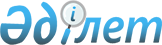 О бюджете сельских округов Теректинского района на 2018-2020 годы
					
			Утративший силу
			
			
		
					Решение Теректинского районного маслихата Западно-Казахстанской области от 28 декабря 2017 года № 18-1. Зарегистрировано Департаментом юстиции Западно-Казахстанской области 11 января 2018 года № 5035. Утратило силу решением Теректинского районного маслихата Западно-Казахстанской области от 22 февраля 2019 года № 32-1
      Сноска. Утратило силу решением Теректинского районного маслихата Западно-Казахстанской области от 22.02.2019 № 32-1 (вводится в действие со дня первого официального опубликования).
      В соответствии с Бюджетным кодексом Республики Казахстан от 4 декабря 2008 года, Законом Республики Казахстан от 23 января 2001 года "О местном государственном управлении и самоуправлении в Республике Казахстан" и решением Теректинского районного маслихата от 15 декабря 2017 года №17-2 "О районном бюджете на 2018-2020 годы" (зарегистрированное в Реестре государственной регистрации нормативных правовых актов №5007) Теректинский районный маслихат РЕШИЛ:
      1. Утвердить бюджет Акжаикского сельского округа Теректинского района на 2018-2020 годы согласно приложениям 1, 2 и 3 соответственно, в том числе на 2018 год в следующих объемах:
      1) доходы – 38 143 тысячи тенге:
      налоговые поступления – 6 123 тысячи тенге;
      неналоговые поступления – 3 552 тысячи тенге;
      поступления от продажи основного капитала – 0 тенге;
      поступления трансфертов – 28 468 тысяч тенге;
      2) затраты – 38 143 тысячи тенге;
      3) чистое бюджетное кредитование – 0 тенге:
      бюджетные кредиты – 0 тенге;
      погашение бюджетных кредитов – 0 тенге;
      4) сальдо по операциям с финансовыми активами – 0 тенге:
      приобретение финансовых активов – 0 тенге;
      поступления от продажи финансовых активов государства – 0 тенге;
      5) дефицит (профицит) бюджета – 0 тенге;
      6) финансирование дефицита (использование профицита) бюджета – 0 тенге:
      поступления займов – 0 тенге;
      погашение займов – 0 тенге;
      используемые остатки бюджетных средств – 0 тенге.
      Сноска. Пункт 1 - в редакции решения Теректинского районного маслихата Западно-Казахстанской области от 03.12.2018 № 28-2 (вводится в действие с 01.01.2018).


      2. Утвердить бюджет Аксуатского сельского округа Теректинского района на 2018-2020 годы согласно приложениям 4, 5 и 6 соответственно, в том числе на 2018 год в следующих объемах:
      1) доходы – 32 209 тысяч тенге, в том числе:
      налоговые поступления – 9 466 тысяч тенге;
      неналоговые поступления – 1 367 тысяч тенге;
      поступления от продажи основного капитала – 0 тенге;
      поступления трансфертов – 21 376 тысяч тенге;
      2) затраты – 32 209 тысяч тенге;
      3) чистое бюджетное кредитование – 0 тенге:
      бюджетные кредиты – 0 тенге;
      погашение бюджетных кредитов – 0 тенге;
      4) сальдо по операциям с финансовыми активами – 0 тенге:
      приобретение финансовых активов – 0 тенге;
      поступления от продажи финансовых активов государства – 0 тенге;
      5) дефицит (профицит) бюджета – 0 тенге;
      6) финансирование дефицита (использование профицита) бюджета – 0 тенге:
      поступления займов – 0 тенге;
      погашение займов – 0 тенге;
      используемые остатки бюджетных средств – 0 тенге.
      Сноска. Пункт 2 - в редакции решения Теректинского районного маслихата Западно-Казахстанской области от 03.12.2018 № 28-2 (вводится в действие с 01.01.2018).


      3. Утвердить бюджет Подстепновского сельского округа Теректинского района на 2018-2020 годы согласно приложениям 7, 8 и 9 соответственно, в том числе на 2018 год в следующих объемах:
      1) доходы – 60 496 тысяч тенге, в том числе:
      налоговые поступления – 26 018 тысяч тенге;
      неналоговые поступления – 4 257 тысяч тенге;
      поступления от продажи основного капитала – 0 тенге;
      поступления трансфертов – 30 221 тысяча тенге;
      2) затраты – 60 496 тысяч тенге;
      3) чистое бюджетное кредитование – 0 тенге:
      бюджетные кредиты – 0 тенге;
      погашение бюджетных кредитов – 0 тенге;
      4) сальдо по операциям с финансовыми активами – 0 тенге:
      приобретение финансовых активов – 0 тенге;
      поступления от продажи финансовых активов государства – 0 тенге;
      5) дефицит (профицит) бюджета – 0 тенге;
      6) финансирование дефицита (использование профицита) бюджета – 0 тенге:
      поступления займов – 0 тенге;
      погашение займов – 0 тенге;
      используемые остатки бюджетных средств – 0 тенге.
      Сноска. Пункт 3 - в редакции решения Теректинского районного маслихата Западно-Казахстанской области от 03.12.2018 № 28-2 (вводится в действие с 01.01.2018).


      4. Утвердить бюджет Федоровского сельского округа Теректинского района на 2018-2020 годы согласно приложениям 10, 11 и 12 соответственно, в том числе на 2018 год в следующих объемах:
      1) доходы – 85 654 тысячи тенге, в том числе:
      налоговые поступления – 18 925 тысяч тенге;
      неналоговые поступления – 14 561 тысяча тенге;
      поступления от продажи основного капитала – 0 тенге;
      поступления трансфертов – 52 168 тысяч тенге;
      2) затраты – 85 654 тысячи тенге;
      3) чистое бюджетное кредитование – 0 тенге:
      бюджетные кредиты – 0 тенге;
      погашение бюджетных кредитов – 0 тенге;
      4) сальдо по операциям с финансовыми активами – 0 тенге:
      приобретение финансовых активов – 0 тенге;
      поступления от продажи финансовых активов государства – 0 тенге;
      5) дефицит (профицит) бюджета – 0 тенге;
      6) финансирование дефицита (использование профицита) бюджета – 0 тенге:
      поступления займов – 0 тенге;
      погашение займов – 0 тенге;
      используемые остатки бюджетных средств – 0 тенге.
      Сноска. Пункт 4 - в редакции решения Теректинского районного маслихата Западно-Казахстанской области от 03.12.2018 № 28-2 (вводится в действие с 01.01.2018).


      5. Утвердить бюджет Чаганского сельского округа Теректинского района на 2018-2020 годы согласно приложениям 13, 14 и 15 соответственно, в том числе на 2018 год в следующих объемах:
      1) доходы – 36 282 тысячи тенге, в том числе:
      налоговые поступления – 6 560 тысяч тенге;
      неналоговые поступления – 1 044 тысячи тенге;
      поступления от продажи основного капитала – 0 тенге;
      поступления трансфертов – 28 678 тысяч тенге;
      2) затраты – 36 282 тысячи тенге;
      3) чистое бюджетное кредитование – 0 тенге:
      бюджетные кредиты – 0 тенге;
      погашение бюджетных кредитов – 0 тенге;
      4) сальдо по операциям с финансовыми активами – 0 тенге:
      приобретение финансовых активов – 0 тенге;
      поступления от продажи финансовых активов государства – 0 тенге;
      5) дефицит (профицит) бюджета – 0 тенге;
      6) финансирование дефицита (использование профицита) бюджета – 0 тенге:
      поступления займов – 0 тенге;
      погашение займов – 0 тенге;
      используемые остатки бюджетных средств – 0 тенге.
      Сноска. Пункт 5 - в редакции решения Теректинского районного маслихата Западно-Казахстанской области от 03.12.2018 № 28-2 (вводится в действие с 01.01.2018).


      6. Утвердить бюджет Шагатайского сельского округа Теректинского района на 2018-2020 годы согласно приложениям 16, 17 и 18 соответственно, в том числе на 2018 год в следующих объемах:
      1) доходы – 27 718 тысяч тенге, в том числе:
      налоговые поступления – 2 064 тысячи тенге;
      неналоговые поступления – 591 тысяча тенге;
      поступления от продажи основного капитала – 0 тенге;
      поступления трансфертов – 25 063 тысячи тенге;
      2) затраты – 27 718 тысяч тенге;
      3) чистое бюджетное кредитование – 0 тенге:
      бюджетные кредиты – 0 тенге;
      погашение бюджетных кредитов – 0 тенге;
      4) сальдо по операциям с финансовыми активами – 0 тенге:
      приобретение финансовых активов – 0 тенге;
      поступления от продажи финансовых активов государства – 0 тенге;
      5) дефицит (профицит) бюджета – 0 тенге;
      6) финансирование дефицита (использование профицита) бюджета – 0 тенге:
      поступления займов – 0 тенге;
      погашение займов – 0 тенге;
      используемые остатки бюджетных средств – 0 тенге.
      Сноска. Пункт 6 - в редакции решения Теректинского районного маслихата Западно-Казахстанской области от 03.12.2018 № 28-2 (вводится в действие с 01.01.2018).


      7. Поступления в бюджет сельских округов на 2018 год формируются в соответствии с Бюджетным кодексом Республики Казахстан, решением Теректинского районного маслихата от 15 декабря 2017 года №17-2 "О районном бюджете на 2018-2020 годы" (зарегистрированное в Реестре государственной регистрации нормативных правовых актов №5007).
      8. Учесть в бюджетах сельских округов на 2018 год поступление субвенции, передаваемой из районного бюджета в сумме 138 900 тысяч тенге, в том числе:
      Акжаикский сельский округ – 28 468 тысяч тенге;
      Аксуатский сельский округ – 21 376 тысяч тенге;
      Подстепновский сельский округ – 17 367 тысяч тенге;
      Федоровский сельский округ – 24 255 тысяч тенге;
      Чаганский сельский округ – 26 604 тысячи тенге;
      Шагатайский сельский округ – 20 830 тысяч тенге.
      8-1. Учесть, что в бюджетах сельских округов на 2018 год предусмотрены целевые трансферты из вышестоящего бюджета в общей сумме 47 074 тысячи тенге:
      Подстепновский сельский округ – 12 854 тысячи тенге;
      Федоровский сельский округ – 27 913 тысяч тенге;
      Чаганский сельский округ – 2 074 тысячи тенге;
      Шагатайский сельский округ – 4 233 тысячи тенге.
      Сноска. Решение дополнено пунктом 8-1 в соответствии с решением Теректинского районного маслихата Западно-Казахстанской области от 24.04.2018 № 21-1 (вводится в действие с 01.01.2018); в редакции решения Теректинского районного маслихата Западно-Казахстанской области от 03.12.2018 № 28-2 (вводится в действие с 01.01.2018).


      9. Деньги от реализации товаров и услуг, предоставляемых государственными учреждениями, подведомственных местным исполнительным органам, используются в порядке, определяемом Бюджетным кодексом Республики Казахстан.
      10. Установить гражданским служащим здравоохранения, социального обеспечения, образования, культуры, спорта и ветеринарии, работающим в сельской местности, финансирующимся из республиканского и местных бюджетов, согласно перечню должностей специалистов определенных в соответствии с трудовым законодательством Республики Казахстан повышение на двадцать пять процентов должностных окладов и тарифных ставок по сравнению с окладами и ставками гражданских служащих, занимающихся этими видами деятельности в городских условиях, с 1 января 2018 года
      11. Поручить постоянным комиссиям Теректинского районного маслихата ежеквартально заслушивать отчеты администраторов бюджетных программ.
      12. Руководителю аппарата Теректинского районного маслихата (В.Мустивко) обеспечить государственную регистрацию данного решения в органах юстиции, его официальное опубликование в Эталонном контрольном банке нормативных правовых актов Республики Казахстан и в средствах массовой информации.
      13. Настоящее решение вводится в действие с 1 января 2018 года. Бюджет Акжаикского сельского округа на 2018 год
      Сноска. Приложение 1 - в редакции решения Теректинского районного маслихата Западно-Казахстанской области от 03.12.2018 № 28-2 (вводится в действие с 01.01.2018).
      тысяч тенге Бюджет Акжаикского сельского округа на 2019 год
      тысяч тенге Бюджет Акжаикского сельского округа на 2020 год
      тысяч тенге Бюджет Аксуатского сельского округа на 2018 год
      Сноска. Приложение 4 - в редакции решения Теректинского районного маслихата Западно-Казахстанской области от 03.12.2018 № 28-2 (вводится в действие с 01.01.2018).
      тысяч тенге Бюджет Аксуатского сельского округа на 2019 год
      тысяч тенге Бюджет Аксуатского сельского округа на 2020 год
      тысяч тенге Бюджет Подстепновского сельского округа на 2018 год
      Сноска. Приложение 7 - в редакции решения Теректинского районного маслихата Западно-Казахстанской области от 03.12.2018 № 28-2 (вводится в действие с 01.01.2018).
      тысяч тенге Бюджет Подстепновского сельского округа на 2019 год
      тысяч тенге Бюджет Подстепновского сельского округа на 2020 год
      тысяч тенге Бюджет Федоровского сельского округа на 2018 год
      Сноска. Приложение 10 - в редакции решения Теректинского районного маслихата Западно-Казахстанской области от 03.12.2018 № 28-2 (вводится в действие с 01.01.2018).
      тысяч тенге Бюджет Федоровского сельского округа на 2019 год
      тысяч тенге Бюджет Федоровского сельского округа на 2020 год
      тысяч тенге Бюджет Чаганского сельского округа на 2018 год
      Сноска. Приложение 13 - в редакции решения Теректинского районного маслихата Западно-Казахстанской области от 03.12.2018 № 28-2 (вводится в действие с 01.01.2018).
      тысяч тенге Бюджет Чаганского сельского округа на 2019 год
      тысяч тенге Бюджет Чаганского сельского округа на 2020 год
      тысяч тенге Бюджет Шагатайского сельского округа на 2018 год
      Сноска. Приложение 16 - в редакции решения Теректинского районного маслихата Западно-Казахстанской области от 03.12.2018 № 28-2 (вводится в действие с 01.01.2018).
      тысяч тенге Бюджет Шагатайского сельского округа на 2019 год
      тысяч тенге Бюджет Шагатайского сельского округа на 2020 год
      тысяч тенге
					© 2012. РГП на ПХВ «Институт законодательства и правовой информации Республики Казахстан» Министерства юстиции Республики Казахстан
				
      Председатель сессии

М. Жумашев

      Секретарь районного маслихата

А. Нургалиев
Приложение 1
к решению Теректинского
районного маслихата
от 28 декабря 2017 года №18-1
Категория
Категория
Категория
Категория
Категория
Сумма
Класс
Класс
Класс
Класс
Сумма
Подкласс
Подкласс
Подкласс
Сумма
Специфика
Специфика
Сумма
Наименование
Сумма
1) Доходы
 38 143
1
Налоговые поступления
6 123
01
Подоходный налог
1 180
2
Индивидуальный подоходный налог
1 180
04
Налоги на собственность
4 943
1
Налоги на имущество
64
3
Земельный налог
362
4
Налог на транспортные средства
4 517
2
Неналоговые поступления
3 552
01
Доходы от государственной собственности
560
5
Доходы от аренды имущества, находящегося в государственной собственности
560
06
Прочие неналоговые поступления
2 992
1
Прочие неналоговые поступления
2 992
3
Поступления от продажи основного капитала
0
4
Поступления трансфертов
28 468
02
Трансферты из вышестоящих органов государственного управления
28 468
3
Трансферты из районного (города областного значения) бюджета
28 468
Функциональная группа
Функциональная группа
Функциональная группа
Функциональная группа
Функциональная группа
Сумма
Функциональная подгруппа
Функциональная подгруппа
Функциональная подгруппа
Функциональная подгруппа
Сумма
Администратор бюджетных программ
Администратор бюджетных программ
Администратор бюджетных программ
Сумма
Программа
Программа
Сумма
Наименование
Сумма
2) Затраты
 38 143
01
Государственные услуги общего характера
24 310
1
Представительные, исполнительные и другие органы, выполняющие общие функции государственного управления
24 310
124
Аппарат акима города районного значения, села, поселка, сельского округа
24 310
001
Услуги по обеспечению деятельности акима города районного значения, села, поселка, сельского округа
24 310
04
Образование
2 925
2
Начальное, основное среднее и общее среднее образование
2 925
124
Аппарат акима города районного значения, села, поселка, сельского округа
2 925
005
Организация бесплатного подвоза учащихся до ближайшей школы и обратно в сельской местности
2 925
05
Здравоохранение
121
9
Прочие услуги в области здравоохранения
121
124
Аппарат акима города районного значения, села, поселка, сельского округа
121
002
Организация в экстренных случаях доставки тяжелобольных людей до ближайшей организации здравоохранения, оказывающей врачебную помощь
121
07
Жилищно-коммунальное хозяйство
5 693
3
Благоустройство населенных пунктов
5 693
124
Аппарат акима города районного значения, села, поселка, сельского округа
5 693
008
Освещение улиц в населенных пунктах
4 838
011
Благоустройство и озеленение населенных пунктов
855
12
Транспорт и коммуникации
999
1
Автомобильный транспорт
999
124
Аппарат акима города районного значения, села, поселка, сельского округа
999
013
Обеспечение функционирования автомобильных дорог в городах районного значения, селах, поселках, сельских округах
999
13
Прочие
4 095
9
Прочие
4 095
124
Аппарат акима города районного значения, села, поселка, сельского округа
4 095
040
Реализация мероприятий для решения вопросов обустройства населенных пунктов в реализацию мер по содействию экономическому развитию регионов в рамках Программы развития регионов до 2020 года
4 095
3) Чистое бюджетное кредитование
0
Бюджетные кредиты 
0
Категория
Категория
Категория
Категория
Категория
Сумма
Класс
Класс
Класс
Класс
Сумма
Подкласс
Подкласс
Подкласс
Сумма
Специфика
Специфика
Сумма
Наименование
Сумма
5
Погашение бюджетных кредитов
0
01
Погашение бюджетных кредитов
0
1
Погашение бюджетных кредитов, выданных из государственного бюджета
0
4) Сальдо по операциям с финансовыми активами
0
Категория
Категория
Категория
Категория
Категория
Сумма
Класс
Класс
Класс
Класс
Сумма
Подкласс
Подкласс
Подкласс
Сумма
Специфика
Специфика
Сумма
Наименование
Сумма
Приобретение финансовых активов
0
6
Поступления от продажи финансовых активов государства
0
01
Поступления от продажи финансовых активов государства
0
1
Поступления от продажи финансовых активов внутри страны
0
5) Дефицит (профицит) бюджета
0
6) Финансирование дефицита (использование профицита) бюджета
0
7
Поступление займов
0
01
Внутренние государственные займы
0
2
Договоры займа
0
Функциональная группа
Функциональная группа
Функциональная группа
Функциональная группа
Функциональная группа
Сумма
Функциональная подгруппа
Функциональная подгруппа
Функциональная подгруппа
Функциональная подгруппа
Сумма
Администратор бюджетных программ
Администратор бюджетных программ
Администратор бюджетных программ
Сумма
Программа
Программа
Сумма
Наименование
Сумма
16
Погашение займов
0
1
Погашение займов 
0
Категория
Категория
Категория
Категория
Категория
Сумма
Класс
Класс
Класс
Класс
Сумма
Подкласс
Подкласс
Подкласс
Сумма
Специфика
Специфика
Сумма
Наименование
Сумма
8
Используемые остатки бюджетных средств
0
01
Остатки бюджетных средств
0
1
Свободные остатки бюджетных средств
0Приложение 2
к решению Теректинского
районного маслихата
от 28 декабря 2017 года №18-1
Категория
Категория
Категория
Категория
Категория
Сумма
Класс
Класс
Класс
Класс
Сумма
Подкласс
Подкласс
Подкласс
Сумма
Специфика
Специфика
Сумма
Наименование
Сумма
1) Доходы
38 997
1
Налоговые поступления
8 455
01
Подоходный налог
2 785
2
Индивидуальный подоходный налог
2 785
04
Налоги на собственность
5 670
1
Налоги на имущество
59
3
Земельный налог
107
4
Налог на транспортные средства
5 504
2
Неналоговые поступления
0
3
Поступления от продажи основного капитала
0
4
Поступления трансфертов
30 542
02
Трансферты из вышестоящих органов государственного управления
30 542
3
Трансферты из районного (города областного значения) бюджета
30 542
Функциональная группа
Функциональная группа
Функциональная группа
Функциональная группа
Функциональная группа
Сумма
Функциональная подгруппа
Функциональная подгруппа
Функциональная подгруппа
Функциональная подгруппа
Сумма
Администратор бюджетных программ
Администратор бюджетных программ
Администратор бюджетных программ
Сумма
Программа
Программа
Сумма
Наименование
Сумма
2) Затраты
38 997
01
Государственные услуги общего характера
24 849
1
Представительные, исполнительные и другие органы, выполняющие общие функции государственного управления
24 849
124
Аппарат акима города районного значения, села, поселка, сельского округа
24 849
001
Услуги по обеспечению деятельности акима города районного значения, села, поселка, сельского округа
24 849
04
Образование
3 505
2
Начальное, основное среднее и общее среднее образование
3 505
124
Аппарат акима города районного значения, села, поселка, сельского округа
3 505
005
Организация бесплатного подвоза учащихся до ближайшей школы и обратно в сельской местности
3 505
05
Здравоохранение
129
9
Прочие услуги в области здравоохранения
129
124
Аппарат акима города районного значения, села, поселка, сельского округа
129
002
Организация в экстренных случаях доставки тяжелобольных людей до ближайшей организации здравоохранения, оказывающей врачебную помощь
129
07
Жилищно-коммунальное хозяйство
5 077
3
Благоустройство населенных пунктов
5 077
124
Аппарат акима города районного значения, села, поселка, сельского округа
5 077
008
Освещение улиц населенных пунктов
5 077
011
Благоустройство и озеленение населенных пунктов
0
12
Транспорт и коммуникации
1 342
1
Автомобильный транспорт
1 342
124
Аппарат акима города районного значения, села, поселка, сельского округа
1 342
013
Обеспечение функционирования автомобильных дорог в городах районного значения, селах, поселках, сельских округах
1 342
13
Прочие
4 095
9
Прочие
4 095
124
Аппарат акима города районного значения, села, поселка, сельского округа
4 095
040
Реализация мероприятий для решения вопросов обустройства населенных пунктов в реализацию мер по содействию экономическому развитию регионов в рамках Программы развития регионов до 2020 года
4 095
3) Чистое бюджетное кредитование
0
Бюджетные кредиты 
0
Категория
Категория
Категория
Категория
Категория
Сумма
Класс
Класс
Класс
Класс
Сумма
Подкласс
Подкласс
Подкласс
Сумма
Специфика
Специфика
Сумма
Наименование
Сумма
5
Погашение бюджетных кредитов
0
01
Погашение бюджетных кредитов
0
1
Погашение бюджетных кредитов, выданных из государственного бюджета
0
4) Сальдо по операциям с финансовыми активами
0
Категория
Категория
Категория
Категория
Категория
Сумма
Класс
Класс
Класс
Класс
Сумма
Подкласс
Подкласс
Подкласс
Сумма
Специфика
Специфика
Сумма
Наименование
Сумма
Приобретение финансовых активов
0
6
Поступления от продажи финансовых активов государства
0
01
Поступления от продажи финансовых активов государства
0
1
Поступления от продажи финансовых активов внутри страны
0
5) Дефицит (профицит) бюджета
0
6) Финансирование дефицита (использование профицита) бюджета
0
7
Поступление займов
0
01
Внутренние государственные займы
0
2
Договоры займа
0
Функциональная группа
Функциональная группа
Функциональная группа
Функциональная группа
Функциональная группа
Сумма
Функциональная подгруппа
Функциональная подгруппа
Функциональная подгруппа
Функциональная подгруппа
Сумма
Администратор бюджетных программ
Администратор бюджетных программ
Администратор бюджетных программ
Сумма
Программа
Программа
Сумма
Наименование
Сумма
16
Погашение займов
0
1
Погашение займов 
0
Категория
Категория
Категория
Категория
Категория
Сумма
Класс
Класс
Класс
Класс
Сумма
Подкласс
Подкласс
Подкласс
Сумма
Специфика
Специфика
Сумма
Наименование
Сумма
8
Используемые остатки бюджетных средств
0
01
Остатки бюджетных средств
0
1
Свободные остатки бюджетных средств
0Приложение 3
к решению Теректинского
районного маслихата
от 28 декабря 2017 года №18-1
Категория
Категория
Категория
Категория
Категория
Сумма
Класс
Класс
Класс
Класс
Сумма
Подкласс
Подкласс
Подкласс
Сумма
Специфика
Специфика
Сумма
Наименование
Сумма
1) Доходы
37 345
1
Налоговые поступления
8 971
01
Подоходный налог
2 790
2
Индивидуальный подоходный налог
2 790
04
Налоги на собственность
6 181
1
Налоги на имущество
59
3
Земельный налог
262
4
Налог на транспортные средства
5 860
2
Неналоговые поступления
0
3
Поступления от продажи основного капитала
0
4
Поступления трансфертов
28 374
02
Трансферты из вышестоящих органов государственного управления
28 374
3
Трансферты из районного (города областного значения) бюджета
28 374
Функциональная группа
Функциональная группа
Функциональная группа
Функциональная группа
Функциональная группа
Сумма
Функциональная подгруппа
Функциональная подгруппа
Функциональная подгруппа
Функциональная подгруппа
Сумма
Администратор бюджетных программ
Администратор бюджетных программ
Администратор бюджетных программ
Сумма
Программа
Программа
Сумма
Наименование
Сумма
2) Затраты
37 345
01
Государственные услуги общего характера
26 589
1
Представительные, исполнительные и другие органы, выполняющие общие функции государственного управления
26 589
124
Аппарат акима города районного значения, села, поселка, сельского округа
26 589
001
Услуги по обеспечению деятельности акима города районного значения, села, поселка, сельского округа
26 589
04
Образование
3 750
2
Начальное, основное среднее и общее среднее образование
3 750
124
Аппарат акима города районного значения, села, поселка, сельского округа
3 750
005
Организация бесплатного подвоза учащихся до ближайшей школы и обратно в сельской местности
3 750
05
Здравоохранение
138
9
Прочие услуги в области здравоохранения
138
124
Аппарат акима города районного значения, села, поселка, сельского округа
138
002
Организация в экстренных случаях доставки тяжелобольных людей до ближайшей организации здравоохранения, оказывающей врачебную помощь
138
07
Жилищно-коммунальное хозяйство
5 432
3
Благоустройство населенных пунктов
5 432
124
Аппарат акима города районного значения, села, поселка, сельского округа
5 432
008
Освещение улиц населенных пунктов
5 432
011
Благоустройство и озеленение населенных пунктов
0
12
Транспорт и коммуникации
1 436
1
Автомобильный транспорт
1 436
124
Аппарат акима города районного значения, села, поселка, сельского округа
1 436
013
Обеспечение функционирования автомобильных дорог в городах районного значения, селах, поселках, сельских округах
1 436
13
Прочие
0
9
Прочие
0
124
Аппарат акима города районного значения, села, поселка, сельского округа
0
040
Реализация мероприятий для решения вопросов обустройства населенных пунктов в реализацию мер по содействию экономическому развитию регионов в рамках Программы развития регионов до 2020 года
0
3) Чистое бюджетное кредитование
0
Бюджетные кредиты 
0
Категория
Категория
Категория
Категория
Категория
Сумма
Класс
Класс
Класс
Класс
Сумма
Подкласс
Подкласс
Подкласс
Сумма
Специфика
Специфика
Сумма
Наименование
Сумма
5
Погашение бюджетных кредитов
0
01
Погашение бюджетных кредитов
0
1
Погашение бюджетных кредитов, выданных из государственного бюджета
0
4) Сальдо по операциям с финансовыми активами
0
Категория
Категория
Категория
Категория
Категория
Сумма
Класс
Класс
Класс
Класс
Сумма
Подкласс
Подкласс
Подкласс
Сумма
Специфика
Специфика
Сумма
Наименование
Сумма
Приобретение финансовых активов
0
6
Поступления от продажи финансовых активов государства
0
01
Поступления от продажи финансовых активов государства
0
1
Поступления от продажи финансовых активов внутри страны
0
5) Дефицит (профицит) бюджета
0
6) Финансирование дефицита (использование профицита) бюджета
0
7
Поступление займов
0
01
Внутренние государственные займы
0
2
Договоры займа
0
Функциональная группа
Функциональная группа
Функциональная группа
Функциональная группа
Функциональная группа
Сумма
Функциональная подгруппа
Функциональная подгруппа
Функциональная подгруппа
Функциональная подгруппа
Сумма
Администратор бюджетных программ
Администратор бюджетных программ
Администратор бюджетных программ
Сумма
Программа
Программа
Сумма
Наименование
Сумма
16
Погашение займов
0
1
Погашение займов 
0
Категория
Категория
Категория
Категория
Категория
Сумма
Класс
Класс
Класс
Класс
Сумма
Подкласс
Подкласс
Подкласс
Сумма
Специфика
Специфика
Сумма
Наименование
Сумма
8
Используемые остатки бюджетных средств
0
01
Остатки бюджетных средств
0
1
Свободные остатки бюджетных средств
0Приложение 4
к решению Теректинского
районного маслихата
от 28 декабря 2017 года №18-1
Категория
Категория
Категория
Категория
Категория
Сумма
Класс
Класс
Класс
Класс
Сумма
Подкласс
Подкласс
Подкласс
Сумма
Специфика
Специфика
Сумма
Наименование
Сумма
1) Доходы
 32 209
1
Налоговые поступления
9 466
01
Подоходный налог
5 960
2
Индивидуальный подоходный налог
5 960
04
Налоги на собственность
3 506
1
Налоги на имущество
13
3
Земельный налог
220
4
Налог на транспортные средства
3 273
2
Неналоговые поступления
1 367
06
Прочие неналоговые поступления
1 367
1
Прочие неналоговые поступления
1 367
3
Поступления от продажи основного капитала
0
4
Поступления трансфертов
21 376
02
Трансферты из вышестоящих органов государственного управления
21 376
3
Трансферты из районного (города областного значения) бюджета
21 376
Функциональная группа
Функциональная группа
Функциональная группа
Функциональная группа
Функциональная группа
Сумма
Функциональная подгруппа
Функциональная подгруппа
Функциональная подгруппа
Функциональная подгруппа
Сумма
Администратор бюджетных программ
Администратор бюджетных программ
Администратор бюджетных программ
Сумма
Программа
Программа
Сумма
Наименование
Сумма
2) Затраты
  32 209
01
Государственные услуги общего характера
19 552
1
Представительные, исполнительные и другие органы, выполняющие общие функции государственного управления
19 552
124
Аппарат акима города районного значения, села, поселка, сельского округа
19 552
001
Услуги по обеспечению деятельности акима города районного значения, села, поселка, сельского округа
19 552
04
Образование
5 691
2
Начальное, основное среднее и общее среднее образование
5 691
124
Аппарат акима города районного значения, села, поселка, сельского округа
5 691
005
Организация бесплатного подвоза учащихся до ближайшей школы и обратно в сельской местности
5 691
05
Здравоохранение
0
9
Прочие услуги в области здравоохранения
0
124
Аппарат акима города районного значения, села, поселка, сельского округа
0
002
Организация в экстренных случаях доставки тяжелобольных людей до ближайшей организации здравоохранения, оказывающей врачебную помощь
0
07
Жилищно-коммунальное хозяйство
4 022
3
Благоустройство населенных пунктов
4 022
124
Аппарат акима города районного значения, села, поселка, сельского округа
4 022
008
Освещение улиц в населенных пунктах
3 382
009
Обеспечение санитарии населенных пунктов
240
011
Благоустройство и озеленение населенных пунктов
400
12
Транспорт и коммуникации
611
1
Автомобильный транспорт
611
124
Аппарат акима города районного значения, села, поселка, сельского округа
611
013
Обеспечение функционирования автомобильных дорог в городах районного значения, селах, поселках, сельских округах
611
13
Прочие
2 333
9
Прочие
2 333
124
Аппарат акима города районного значения, села, поселка, сельского округа
2 333
040
Реализация мероприятий для решения вопросов обустройства населенных пунктов в реализацию мер по содействию экономическому развитию регионов в рамках Программы развития регионов до 2020 года
2 333
3) Чистое бюджетное кредитование
0
Бюджетные кредиты 
0
Категория
Категория
Категория
Категория
Категория
Сумма
Класс
Класс
Класс
Класс
Сумма
Подкласс
Подкласс
Подкласс
Сумма
Специфика
Специфика
Сумма
Наименование
Сумма
5
Погашение бюджетных кредитов
0
01
Погашение бюджетных кредитов
0
1
Погашение бюджетных кредитов, выданных из государственного бюджета
0
4) Сальдо по операциям с финансовыми активами
0
Категория
Категория
Категория
Категория
Категория
Сумма
Класс
Класс
Класс
Класс
Сумма
Подкласс
Подкласс
Подкласс
Сумма
Специфика
Специфика
Сумма
Наименование
Сумма
Приобретение финансовых активов
0
6
Поступления от продажи финансовых активов государства
0
01
Поступления от продажи финансовых активов государства
0
1
Поступления от продажи финансовых активов внутри страны
0
5) Дефицит (профицит) бюджета
0
6) Финансирование дефицита (использование профицита) бюджета
0
7
Поступление займов
0
01
Внутренние государственные займы
0
2
Договоры займа
0
Функциональная группа
Функциональная группа
Функциональная группа
Функциональная группа
Функциональная группа
Сумма
Функциональная подгруппа
Функциональная подгруппа
Функциональная подгруппа
Функциональная подгруппа
Сумма
Администратор бюджетных программ
Администратор бюджетных программ
Администратор бюджетных программ
Сумма
Программа
Программа
Сумма
Наименование
Сумма
16
Погашение займов
0
1
Погашение займов 
0
Категория
Категория
Категория
Категория
Категория
Сумма
Класс
Класс
Класс
Класс
Сумма
Подкласс
Подкласс
Подкласс
Сумма
Специфика
Специфика
Сумма
Наименование
Сумма
8
Используемые остатки бюджетных средств
0
01
Остатки бюджетных средств
0
1
Свободные остатки бюджетных средств
0Приложение 5
к решению Теректинского районного маслихата
от 28 декабря 2017 года №18-1
Категория
Категория
Категория
Категория
Категория
Сумма
Класс
Класс
Класс
Класс
Сумма
Подкласс
Подкласс
Подкласс
Сумма
Специфика
Специфика
Сумма
Наименование
Сумма
1) Доходы
32 838
1
Налоговые поступления
9 796
01
Подоходный налог
5 062
2
Индивидуальный подоходный налог
5 062
04
Налоги на собственность
4 734
1
Налоги на имущество
75
3
Земельный налог
220
4
Налог на транспортные средства
4 439
2
Неналоговые поступления
0
3
Поступления от продажи основного капитала
0
4
Поступления трансфертов
23 042
02
Трансферты из вышестоящих органов государственного управления
23 042
3
Трансферты из районного (города областного значения) бюджета
23 042
Функциональная группа
Функциональная группа
Функциональная группа
Функциональная группа
Функциональная группа
Сумма
Функциональная подгруппа
Функциональная подгруппа
Функциональная подгруппа
Функциональная подгруппа
Сумма
Администратор бюджетных программ
Администратор бюджетных программ
Администратор бюджетных программ
Сумма
Программа
Программа
Сумма
Наименование
Сумма
2) Затраты
32 838
01
Государственные услуги общего характера
17 940
1
Представительные, исполнительные и другие органы, выполняющие общие функции государственного управления
17 940
124
Аппарат акима города районного значения, села, поселка, сельского округа
17 940
001
Услуги по обеспечению деятельности акима города районного значения, села, поселка, сельского округа
17 940
04
Образование
6 820
2
Начальное, основное среднее и общее среднее образование
6 820
124
Аппарат акима города районного значения, села, поселка, сельского округа
6 820
005
Организация бесплатного подвоза учащихся до ближайшей школы и обратно в сельской местности
6 820
05
Здравоохранение
0
9
Прочие услуги в области здравоохранения
0
124
Аппарат акима города районного значения, села, поселка, сельского округа
0
002
Организация в экстренных случаях доставки тяжелобольных людей до ближайшей организации здравоохранения, оказывающей врачебную помощь
0
07
Жилищно-коммунальное хозяйство
5 010
3
Благоустройство населенных пунктов
5 010
124
Аппарат акима города районного значения, села, поселка, сельского округа
5 010
008
Освещение улиц населенных пунктов
4 796
011
Благоустройство и озеленение населенных пунктов
214
12
Транспорт и коммуникации
735
1
Автомобильный транспорт
735
124
Аппарат акима города районного значения, села, поселка, сельского округа
735
013
Обеспечение функционирования автомобильных дорог в городах районного значения, селах, поселках, сельских округах
735
13
Прочие
2 333
9
Прочие
2 333
124
Аппарат акима города районного значения, села, поселка, сельского округа
2 333
040
Реализация мероприятий для решения вопросов обустройства населенных пунктов в реализацию мер по содействию экономическому развитию регионов в рамках Программы развития регионов до 2020 года
2 333
3) Чистое бюджетное кредитование
0
Бюджетные кредиты 
0
Категория
Категория
Категория
Категория
Категория
Сумма
Класс
Класс
Класс
Класс
Сумма
Подкласс
Подкласс
Подкласс
Сумма
Специфика
Специфика
Сумма
Наименование
Сумма
5
Погашение бюджетных кредитов
0
01
Погашение бюджетных кредитов
0
1
Погашение бюджетных кредитов, выданных из государственного бюджета
0
4) Сальдо по операциям с финансовыми активами
0
Категория
Категория
Категория
Категория
Категория
Сумма
Класс
Класс
Класс
Класс
Сумма
Подкласс
Подкласс
Подкласс
Сумма
Специфика
Специфика
Сумма
Наименование
Сумма
Приобретение финансовых активов
0
6
Поступления от продажи финансовых активов государства
0
01
Поступления от продажи финансовых активов государства
0
1
Поступления от продажи финансовых активов внутри страны
0
5) Дефицит (профицит) бюджета
0
6) Финансирование дефицита (использование профицита) бюджета
0
7
Поступление займов
0
01
Внутренние государственные займы
0
2
Договоры займа
0
Функциональная группа
Функциональная группа
Функциональная группа
Функциональная группа
Функциональная группа
Сумма
Функциональная подгруппа
Функциональная подгруппа
Функциональная подгруппа
Функциональная подгруппа
Сумма
Администратор бюджетных программ
Администратор бюджетных программ
Администратор бюджетных программ
Сумма
Программа
Программа
Сумма
Наименование
Сумма
16
Погашение займов
0
1
Погашение займов 
0
Категория
Категория
Категория
Категория
Категория
Сумма
Класс
Класс
Класс
Класс
Сумма
Подкласс
Подкласс
Подкласс
Сумма
Специфика
Специфика
Сумма
Наименование
Сумма
8
Используемые остатки бюджетных средств
0
01
Остатки бюджетных средств
0
1
Свободные остатки бюджетных средств
0Приложение 6
к решению Теректинского
районного маслихата
от 28 декабря 2017 года №18-1
Категория
Категория
Категория
Категория
Категория
Сумма
Класс
Класс
Класс
Класс
Сумма
Подкласс
Подкласс
Подкласс
Сумма
Специфика
Специфика
Сумма
Наименование
Сумма
1) Доходы
32 640
1
Налоговые поступления
10 067
01
Подоходный налог
5 062
2
Индивидуальный подоходный налог
5 062
04
Налоги на собственность
5 005
1
Налоги на имущество
36
3
Земельный налог
220
4
Налог на транспортные средства
4 749
2
Неналоговые поступления
0
3
Поступления от продажи основного капитала
0
4
Поступления трансфертов
22 573
02
Трансферты из вышестоящих органов государственного управления
22 573
3
Трансферты из районного (города областного значения) бюджета
22 573
Функциональная группа
Функциональная группа
Функциональная группа
Функциональная группа
Функциональная группа
Сумма
Функциональная подгруппа
Функциональная подгруппа
Функциональная подгруппа
Функциональная подгруппа
Сумма
Администратор бюджетных программ
Администратор бюджетных программ
Администратор бюджетных программ
Сумма
Программа
Программа
Сумма
Наименование
Сумма
2) Затраты
32 640
01
Государственные услуги общего характера
19 196
1
Представительные, исполнительные и другие органы, выполняющие общие функции государственного управления
19 196
124
Аппарат акима города районного значения, села, поселка, сельского округа
19 196
001
Услуги по обеспечению деятельности акима города районного значения, села, поселка, сельского округа
19 196
04
Образование
7 297
2
Начальное, основное среднее и общее среднее образование
7 297
124
Аппарат акима города районного значения, села, поселка, сельского округа
7 297
005
Организация бесплатного подвоза учащихся до ближайшей школы и обратно в сельской местности
7 297
05
Здравоохранение
0
9
Прочие услуги в области здравоохранения
0
124
Аппарат акима города районного значения, села, поселка, сельского округа
0
002
Организация в экстренных случаях доставки тяжелобольных людей до ближайшей организации здравоохранения, оказывающей врачебную помощь
0
07
Жилищно-коммунальное хозяйство
5 361
3
Благоустройство населенных пунктов
5 361
124
Аппарат акима города районного значения, села, поселка, сельского округа
5 361
008
Освещение улиц населенных пунктов
5 132
011
Благоустройство и озеленение населенных пунктов
229
12
Транспорт и коммуникации
786
1
Автомобильный транспорт
786
124
Аппарат акима города районного значения, села, поселка, сельского округа
786
013
Обеспечение функционирования автомобильных дорог в городах районного значения, селах, поселках, сельских округах
786
13
Прочие
0
9
Прочие
0
124
Аппарат акима города районного значения, села, поселка, сельского округа
0
040
Реализация мероприятий для решения вопросов обустройства населенных пунктов в реализацию мер по содействию экономическому развитию регионов в рамках Программы развития регионов до 2020 года
0
3) Чистое бюджетное кредитование
0
Бюджетные кредиты 
0
Категория
Категория
Категория
Категория
Категория
Сумма
Класс
Класс
Класс
Класс
Сумма
Подкласс
Подкласс
Подкласс
Сумма
Специфика
Специфика
Сумма
Наименование
Сумма
5
Погашение бюджетных кредитов
0
01
Погашение бюджетных кредитов
0
1
Погашение бюджетных кредитов, выданных из государственного бюджета
0
4) Сальдо по операциям с финансовыми активами
0
Категория
Категория
Категория
Категория
Категория
Сумма
Класс
Класс
Класс
Класс
Сумма
Подкласс
Подкласс
Подкласс
Сумма
Специфика
Специфика
Сумма
Наименование
Сумма
Приобретение финансовых активов
0
6
Поступления от продажи финансовых активов государства
0
01
Поступления от продажи финансовых активов государства
0
1
Поступления от продажи финансовых активов внутри страны
0
5) Дефицит (профицит) бюджета
0
6) Финансирование дефицита (использование профицита) бюджета
0
7
Поступление займов
0
01
Внутренние государственные займы
0
2
Договоры займа
0
Функциональная группа
Функциональная группа
Функциональная группа
Функциональная группа
Функциональная группа
Сумма
Функциональная подгруппа
Функциональная подгруппа
Функциональная подгруппа
Функциональная подгруппа
Сумма
Администратор бюджетных программ
Администратор бюджетных программ
Администратор бюджетных программ
Сумма
Программа
Программа
Сумма
Наименование
Сумма
16
Погашение займов
0
1
Погашение займов 
0
Категория
Категория
Категория
Категория
Категория
Сумма
Класс
Класс
Класс
Класс
Сумма
Подкласс
Подкласс
Подкласс
Сумма
Специфика
Специфика
Сумма
Наименование
Сумма
8
Используемые остатки бюджетных средств
0
01
Остатки бюджетных средств
0
1
Свободные остатки бюджетных средств
0Приложение 7
к решению Теректинского
районного маслихата
от 28 декабря 2017 года №18-1
Категория
Категория
Категория
Категория
Категория
Сумма
Класс
Класс
Класс
Класс
Сумма
Подкласс
Подкласс
Подкласс
Сумма
Специфика
Специфика
Сумма
Наименование
Сумма
1) Доходы
 60 496
1
Налоговые поступления
26 018
01
Подоходный налог
7 447
2
Индивидуальный подоходный налог
7 447
04
Налоги на собственность
18 571
1
Налоги на имущество
331
3
Земельный налог
946
4
Налог на транспортные средства
17 294
2
Неналоговые поступления
4 257
01
Доходы от государственной собственности
14
5
Доходы от аренды имущества, находящегося в государственной собственности
14
06
Прочие неналоговые поступления
4 243
1
Прочие неналоговые поступления
4 243
3
Поступления от продажи основного капитала
0
4
Поступления трансфертов
30 221
02
Трансферты из вышестоящих органов государственного управления
30 221
3
Трансферты из районного (города областного значения) бюджета
30 221
Функциональная группа
Функциональная группа
Функциональная группа
Функциональная группа
Функциональная группа
Сумма
Функциональная подгруппа
Функциональная подгруппа
Функциональная подгруппа
Функциональная подгруппа
Сумма
Администратор бюджетных программ
Администратор бюджетных программ
Администратор бюджетных программ
Сумма
Программа
Программа
Сумма
Наименование
Сумма
2) Затраты
 60 496
01
Государственные услуги общего характера
26 546
1
Представительные, исполнительные и другие органы, выполняющие общие функции государственного управления
26 546
124
Аппарат акима города районного значения, села, поселка, сельского округа
26 546
001
Услуги по обеспечению деятельности акима города районного значения, села, поселка, сельского округа
26 546
04
Образование
6 939
2
Начальное, основное среднее и общее среднее образование
6 939
124
Аппарат акима города районного значения, села, поселка, сельского округа
6 939
005
Организация бесплатного подвоза учащихся до ближайшей школы и обратно в сельской местности
6 939
05
Здравоохранение
0
9
Прочие услуги в области здравоохранения
0
124
Аппарат акима города районного значения, села, поселка, сельского округа
0
002
Организация в экстренных случаях доставки тяжелобольных людей до ближайшей организации здравоохранения, оказывающей врачебную помощь
0
07
Жилищно-коммунальное хозяйство
14 852
3
Благоустройство населенных пунктов
14 852
124
Аппарат акима города районного значения, села, поселка, сельского округа
14 852
008
Освещение улиц в населенных пунктах
13 400
011
Благоустройство и озеленение населенных пунктов
1 452
12
Транспорт и коммуникации
3 934
1
Автомобильный транспорт
3 934
124
Аппарат акима города районного значения, села, поселка, сельского округа
3 934
013
Обеспечение функционирования автомобильных дорог в городах районного значения, селах, поселках, сельских округах
3 934
13
Прочие
8 225
9
Прочие
8 225
124
Аппарат акима города районного значения, села, поселка, сельского округа
8 225
040
Реализация мероприятий для решения вопросов обустройства населенных пунктов в реализацию мер по содействию экономическому развитию регионов в рамках Программы развития регионов до 2020 года
8 225
3) Чистое бюджетное кредитование
0
Бюджетные кредиты 
0
Категория
Категория
Категория
Категория
Категория
Сумма
Класс
Класс
Класс
Класс
Сумма
Подкласс
Подкласс
Подкласс
Сумма
Специфика
Специфика
Сумма
Наименование
Сумма
5
Погашение бюджетных кредитов
0
01
Погашение бюджетных кредитов
0
1
Погашение бюджетных кредитов, выданных из государственного бюджета
0
4) Сальдо по операциям с финансовыми активами
0
Категория
Категория
Категория
Категория
Категория
Сумма
Класс
Класс
Класс
Класс
Сумма
Подкласс
Подкласс
Подкласс
Сумма
Специфика
Специфика
Сумма
Наименование
Сумма
Приобретение финансовых активов
0
6
Поступления от продажи финансовых активов государства
0
01
Поступления от продажи финансовых активов государства
0
1
Поступления от продажи финансовых активов внутри страны
0
5) Дефицит (профицит) бюджета
0
6) Финансирование дефицита (использование профицита) бюджета
0
7
Поступление займов
0
01
Внутренние государственные займы
0
2
Договоры займа
0
Функциональная группа
Функциональная группа
Функциональная группа
Функциональная группа
Функциональная группа
Сумма
Функциональная подгруппа
Функциональная подгруппа
Функциональная подгруппа
Функциональная подгруппа
Сумма
Администратор бюджетных программ
Администратор бюджетных программ
Администратор бюджетных программ
Сумма
Программа
Программа
Сумма
Наименование
Сумма
16
Погашение займов
0
1
Погашение займов 
0
Категория
Категория
Категория
Категория
Категория
Сумма
Класс
Класс
Класс
Класс
Сумма
Подкласс
Подкласс
Подкласс
Сумма
Специфика
Специфика
Сумма
Наименование
Сумма
8
Используемые остатки бюджетных средств
0
01
Остатки бюджетных средств
0
1
Свободные остатки бюджетных средств
0Приложение 8
к решению Теректинского
районного маслихата
от 28 декабря 2017 года №18-1
Категория
Категория
Категория
Категория
Категория
Сумма
Класс
Класс
Класс
Класс
Сумма
Подкласс
Подкласс
Подкласс
Сумма
Специфика
Специфика
Сумма
Наименование
Сумма
1) Доходы
49 324
1
Налоговые поступления
30 491
01
Подоходный налог
11 887
2
Индивидуальный подоходный налог
11 887
04
Налоги на собственность
18 604
1
Налоги на имущество
166
3
Земельный налог
1 906
4
Налог на транспортные средства
16 532
2
Неналоговые поступления
0
3
Поступления от продажи основного капитала
0
4
Поступления трансфертов
18 833
02
Трансферты из вышестоящих органов государственного управления
18 833
3
Трансферты из районного (города областного значения) бюджета
18 833
Функциональная группа
Функциональная группа
Функциональная группа
Функциональная группа
Функциональная группа
Сумма
Функциональная подгруппа
Функциональная подгруппа
Функциональная подгруппа
Функциональная подгруппа
Сумма
Администратор бюджетных программ
Администратор бюджетных программ
Администратор бюджетных программ
Сумма
Программа
Программа
Сумма
Наименование
Сумма
2) Затраты
49 324
01
Государственные услуги общего характера
25 803
1
Представительные, исполнительные и другие органы, выполняющие общие функции государственного управления
25 803
124
Аппарат акима города районного значения, села, поселка, сельского округа
25 803
001
Услуги по обеспечению деятельности акима города районного значения, села, поселка, сельского округа
25 803
04
Образование
4 382
2
Начальное, основное среднее и общее среднее образование
4 382
124
Аппарат акима города районного значения, села, поселка, сельского округа
4 382
005
Организация бесплатного подвоза учащихся до ближайшей школы и обратно в сельской местности
4 382
05
Здравоохранение
0
9
Прочие услуги в области здравоохранения
0
124
Аппарат акима города районного значения, села, поселка, сельского округа
0
002
Организация в экстренных случаях доставки тяжелобольных людей до ближайшей организации здравоохранения, оказывающей врачебную помощь
0
07
Жилищно-коммунальное хозяйство
7 490
3
Благоустройство населенных пунктов
7 490
124
Аппарат акима города районного значения, села, поселка, сельского округа
7 490
008
Освещение улиц населенных пунктов
7 490
011
Благоустройство и озеленение населенных пунктов
0
12
Транспорт и коммуникации
3 424
1
Автомобильный транспорт
3 424
124
Аппарат акима города районного значения, села, поселка, сельского округа
3 424
013
Обеспечение функционирования автомобильных дорог в городах районного значения, селах, поселках, сельских округах
3 424
13
Прочие
8 225
9
Прочие
8 225
124
Аппарат акима города районного значения, села, поселка, сельского округа
8 225
040
Реализация мероприятий для решения вопросов обустройства населенных пунктов в реализацию мер по содействию экономическому развитию регионов в рамках Программы развития регионов до 2020 года
8 225
3) Чистое бюджетное кредитование
0
Бюджетные кредиты 
0
Категория
Категория
Категория
Категория
Категория
Сумма
Класс
Класс
Класс
Класс
Сумма
Подкласс
Подкласс
Подкласс
Сумма
Специфика
Специфика
Сумма
Наименование
Сумма
5
Погашение бюджетных кредитов
0
01
Погашение бюджетных кредитов
0
1
Погашение бюджетных кредитов, выданных из государственного бюджета
0
4) Сальдо по операциям с финансовыми активами
0
Категория
Категория
Категория
Категория
Категория
Сумма
Класс
Класс
Класс
Класс
Сумма
Подкласс
Подкласс
Подкласс
Сумма
Специфика
Специфика
Сумма
Наименование
Сумма
Приобретение финансовых активов
0
6
Поступления от продажи финансовых активов государства
0
01
Поступления от продажи финансовых активов государства
0
1
Поступления от продажи финансовых активов внутри страны
0
5) Дефицит (профицит) бюджета
0
6) Финансирование дефицита (использование профицита) бюджета
0
7
Поступление займов
0
01
Внутренние государственные займы
0
2
Договоры займа
0
Функциональная группа
Функциональная группа
Функциональная группа
Функциональная группа
Функциональная группа
Сумма
Функциональная подгруппа
Функциональная подгруппа
Функциональная подгруппа
Функциональная подгруппа
Сумма
Администратор бюджетных программ
Администратор бюджетных программ
Администратор бюджетных программ
Сумма
Программа
Программа
Сумма
Наименование
Сумма
16
Погашение займов
0
1
Погашение займов 
0
Категория
Категория
Категория
Категория
Категория
Сумма
Класс
Класс
Класс
Класс
Сумма
Подкласс
Подкласс
Подкласс
Сумма
Специфика
Специфика
Сумма
Наименование
Сумма
8
Используемые остатки бюджетных средств
0
01
Остатки бюджетных средств
0
1
Свободные остатки бюджетных средств
0Приложение 9
к решению Теректинского
районного маслихата
от 28 декабря 2017 года №18-1
Категория
Категория
Категория
Категория
Категория
Сумма
Класс
Класс
Класс
Класс
Сумма
Подкласс
Подкласс
Подкласс
Сумма
Специфика
Специфика
Сумма
Наименование
Сумма
1) Доходы
43 976
1
Налоговые поступления
32 125
01
Подоходный налог
12 364
2
Индивидуальный подоходный налог
12 364
04
Налоги на собственность
19 761
1
Налоги на имущество
166
3
Земельный налог
1 906
4
Налог на транспортные средства
17 689
2
Неналоговые поступления
0
3
Поступления от продажи основного капитала
0
4
Поступления трансфертов
11 851
02
Трансферты из вышестоящих органов государственного управления
11 851
3
Трансферты из районного (города областного значения) бюджета
11 851
Функциональная группа
Функциональная группа
Функциональная группа
Функциональная группа
Функциональная группа
Сумма
Функциональная подгруппа
Функциональная подгруппа
Функциональная подгруппа
Функциональная подгруппа
Сумма
Администратор бюджетных программ
Администратор бюджетных программ
Администратор бюджетных программ
Сумма
Программа
Программа
Сумма
Наименование
Сумма
2) Затраты
43 976
01
Государственные услуги общего характера
27 609
1
Представительные, исполнительные и другие органы, выполняющие общие функции государственного управления
27 609
124
Аппарат акима города районного значения, села, поселка, сельского округа
27 609
001
Услуги по обеспечению деятельности акима города районного значения, села, поселка, сельского округа
27 609
04
Образование
4 689
2
Начальное, основное среднее и общее среднее образование
4 689
124
Аппарат акима города районного значения, села, поселка, сельского округа
4 689
005
Организация бесплатного подвоза учащихся до ближайшей школы и обратно в сельской местности
4 689
05
Здравоохранение
0
9
Прочие услуги в области здравоохранения
0
124
Аппарат акима города районного значения, села, поселка, сельского округа
0
002
Организация в экстренных случаях доставки тяжелобольных людей до ближайшей организации здравоохранения, оказывающей врачебную помощь
0
07
Жилищно-коммунальное хозяйство
8 014
3
Благоустройство населенных пунктов
8 014
124
Аппарат акима города районного значения, села, поселка, сельского округа
8 014
008
Освещение улиц населенных пунктов
8 014
011
Благоустройство и озеленение населенных пунктов
0
12
Транспорт и коммуникации
3 664
1
Автомобильный транспорт
3 664
124
Аппарат акима города районного значения, села, поселка, сельского округа
3 664
013
Обеспечение функционирования автомобильных дорог в городах районного значения, селах, поселках, сельских округах
3 664
13
Прочие
0
9
Прочие
0
124
Аппарат акима города районного значения, села, поселка, сельского округа
0
040
Реализация мероприятий для решения вопросов обустройства населенных пунктов в реализацию мер по содействию экономическому развитию регионов в рамках Программы развития регионов до 2020 года
0
3) Чистое бюджетное кредитование
0
Бюджетные кредиты 
0
Категория
Категория
Категория
Категория
Категория
Сумма
Класс
Класс
Класс
Класс
Сумма
Подкласс
Подкласс
Подкласс
Сумма
Специфика
Специфика
Сумма
Наименование
Сумма
5
Погашение бюджетных кредитов
0
01
Погашение бюджетных кредитов
0
1
Погашение бюджетных кредитов, выданных из государственного бюджета
0
4) Сальдо по операциям с финансовыми активами
0
Категория
Категория
Категория
Категория
Категория
Сумма
Класс
Класс
Класс
Класс
Сумма
Подкласс
Подкласс
Подкласс
Сумма
Специфика
Специфика
Сумма
Наименование
Сумма
Приобретение финансовых активов
0
6
Поступления от продажи финансовых активов государства
0
01
Поступления от продажи финансовых активов государства
0
1
Поступления от продажи финансовых активов внутри страны
0
5) Дефицит (профицит) бюджета
0
6) Финансирование дефицита (использование профицита) бюджета
0
7
Поступление займов
0
01
Внутренние государственные займы
0
2
Договоры займа
0
Функциональная группа
Функциональная группа
Функциональная группа
Функциональная группа
Функциональная группа
Сумма
Функциональная подгруппа
Функциональная подгруппа
Функциональная подгруппа
Функциональная подгруппа
Сумма
Администратор бюджетных программ
Администратор бюджетных программ
Администратор бюджетных программ
Сумма
Программа
Программа
Сумма
Наименование
Сумма
16
Погашение займов
0
1
Погашение займов 
0
Категория
Категория
Категория
Категория
Категория
Сумма
Класс
Класс
Класс
Класс
Сумма
Подкласс
Подкласс
Подкласс
Сумма
Специфика
Специфика
Сумма
Наименование
Сумма
8
Используемые остатки бюджетных средств
0
01
Остатки бюджетных средств
0
1
Свободные остатки бюджетных средств
0Приложение 10
к решению Теректинского
районного маслихата
от 28 декабря 2017 года №18-1
Категория
Категория
Категория
Категория
Категория
Сумма
Класс
Класс
Класс
Класс
Сумма
Подкласс
Подкласс
Подкласс
Сумма
Специфика
Специфика
Сумма
Наименование
Сумма
1) Доходы
85 654
1
Налоговые поступления
18 925
01
Подоходный налог
7 905
2
Индивидуальный подоходный налог
7 905
04
Налоги на собственность
11 020
1
Налоги на имущество
101
3
Земельный налог
636
4
Налог на транспортные средства
10 283
2
Неналоговые поступления
14 561
06
Прочие неналоговые поступления
14 561
1
Прочие неналоговые поступления
14 561
3
Поступления от продажи основного капитала
0
4
Поступления трансфертов
52 168
02
Трансферты из вышестоящих органов государственного управления
52 168
3
Трансферты из районного (города областного значения) бюджета
52 168
Функциональная группа
Функциональная группа
Функциональная группа
Функциональная группа
Функциональная группа
Сумма
Функциональная подгруппа
Функциональная подгруппа
Функциональная подгруппа
Функциональная подгруппа
Сумма
Администратор бюджетных программ
Администратор бюджетных программ
Администратор бюджетных программ
Сумма
Программа
Программа
Сумма
Наименование
Сумма
2) Затраты
85 654
01
Государственные услуги общего характера
35 263
1
Представительные, исполнительные и другие органы, выполняющие общие функции государственного управления
35 263
124
Аппарат акима города районного значения, села, поселка, сельского округа
35 263
001
Услуги по обеспечению деятельности акима города районного значения, села, поселка, сельского округа
35 263
04
Образование
3 232
2
Начальное, основное среднее и общее среднее образование
3 232
124
Аппарат акима города районного значения, села, поселка, сельского округа
3 232
005
Организация бесплатного подвоза учащихся до ближайшей школы и обратно в сельской местности
3 232
05
Здравоохранение
0
9
Прочие услуги в области здравоохранения
0
124
Аппарат акима города районного значения, села, поселка, сельского округа
0
002
Организация в экстренных случаях доставки тяжелобольных людей до ближайшей организации здравоохранения, оказывающей врачебную помощь
0
07
Жилищно-коммунальное хозяйство
36 673
3
Благоустройство населенных пунктов
36 673
124
Аппарат акима города районного значения, села, поселка, сельского округа
36 673
008
Освещение улиц в населенных пунктах
18 573
009
Обеспечение санитарии населенных пунктов
2 548
011
Благоустройство и озеленение населенных пунктов
15 552
12
Транспорт и коммуникации
5 265
1
Автомобильный транспорт
5 265
124
Аппарат акима города районного значения, села, поселка, сельского округа
5 265
013
Обеспечение функционирования автомобильных дорог в городах районного значения, селах, поселках, сельских округах
5 265
13
Прочие
5 221
9
Прочие
5 221
124
Аппарат акима города районного значения, села, поселка, сельского округа
5 221
040
Реализация мероприятий для решения вопросов обустройства населенных пунктов в реализацию мер по содействию экономическому развитию регионов в рамках Программы развития регионов до 2020 года
5 221
3) Чистое бюджетное кредитование
0
Бюджетные кредиты 
0
Категория
Категория
Категория
Категория
Категория
Сумма
Класс
Класс
Класс
Класс
Сумма
Подкласс
Подкласс
Подкласс
Сумма
Специфика
Специфика
Сумма
Наименование
Сумма
5
Погашение бюджетных кредитов
0
01
Погашение бюджетных кредитов
0
1
Погашение бюджетных кредитов, выданных из государственного бюджета
0
4) Сальдо по операциям с финансовыми активами
0
Категория
Категория
Категория
Категория
Категория
Сумма
Класс
Класс
Класс
Класс
Сумма
Подкласс
Подкласс
Подкласс
Сумма
Специфика
Специфика
Сумма
Наименование
Сумма
Приобретение финансовых активов
0
6
Поступления от продажи финансовых активов государства
0
01
Поступления от продажи финансовых активов государства
0
1
Поступления от продажи финансовых активов внутри страны
0
5) Дефицит (профицит) бюджета
0
6) Финансирование дефицита (использование профицита) бюджета
0
7
Поступление займов
0
01
Внутренние государственные займы
0
2
Договоры займа
0
Функциональная группа
Функциональная группа
Функциональная группа
Функциональная группа
Функциональная группа
Сумма
Функциональная подгруппа
Функциональная подгруппа
Функциональная подгруппа
Функциональная подгруппа
Сумма
Администратор бюджетных программ
Администратор бюджетных программ
Администратор бюджетных программ
Сумма
Программа
Программа
Сумма
Наименование
Сумма
16
Погашение займов
0
1
Погашение займов 
0
Категория
Категория
Категория
Категория
Категория
Сумма
Класс
Класс
Класс
Класс
Сумма
Подкласс
Подкласс
Подкласс
Сумма
Специфика
Специфика
Сумма
Наименование
Сумма
8
Используемые остатки бюджетных средств
0
01
Остатки бюджетных средств
0
1
Свободные остатки бюджетных средств
0Приложение 11
к решению Теректинского
районного маслихата
от 28 декабря 2017 года №18-1
Категория
Категория
Категория
Категория
Категория
Сумма
Класс
Класс
Класс
Класс
Сумма
Подкласс
Подкласс
Подкласс
Сумма
Специфика
Специфика
Сумма
Наименование
Сумма
1) Доходы
46 409
1
Налоговые поступления
20 846
01
Подоходный налог
8 087
2
Индивидуальный подоходный налог
8 087
04
Налоги на собственность
12 759
1
Налоги на имущество
102
3
Земельный налог
323
4
Налог на транспортные средства
12 334
2
Неналоговые поступления
0
3
Поступления от продажи основного капитала
0
4
Поступления трансфертов
25 563
02
Трансферты из вышестоящих органов государственного управления
25 563
3
Трансферты из районного (города областного значения) бюджета
25 563
Функциональная группа
Функциональная группа
Функциональная группа
Функциональная группа
Функциональная группа
Сумма
Функциональная подгруппа
Функциональная подгруппа
Функциональная подгруппа
Функциональная подгруппа
Сумма
Администратор бюджетных программ
Администратор бюджетных программ
Администратор бюджетных программ
Сумма
Программа
Программа
Сумма
Наименование
Сумма
2) Затраты
46 409
01
Государственные услуги общего характера
28 068
1
Представительные, исполнительные и другие органы, выполняющие общие функции государственного управления
28 068
124
Аппарат акима города районного значения, села, поселка, сельского округа
28 068
001
Услуги по обеспечению деятельности акима города районного значения, села, поселка, сельского округа
28 068
04
Образование
3 872
2
Начальное, основное среднее и общее среднее образование
3 872
124
Аппарат акима города районного значения, села, поселка, сельского округа
3 872
005
Организация бесплатного подвоза учащихся до ближайшей школы и обратно в сельской местности
3 872
05
Здравоохранение
0
9
Прочие услуги в области здравоохранения
0
124
Аппарат акима города районного значения, села, поселка, сельского округа
0
002
Организация в экстренных случаях доставки тяжелобольных людей до ближайшей организации здравоохранения, оказывающей врачебную помощь
0
07
Жилищно-коммунальное хозяйство
7 108
3
Благоустройство населенных пунктов
7 108
124
Аппарат акима города районного значения, села, поселка, сельского округа
7 108
008
Освещение улиц населенных пунктов
7 108
011
Благоустройство и озеленение населенных пунктов
0
12
Транспорт и коммуникации
2 140
1
Автомобильный транспорт
2 140
124
Аппарат акима города районного значения, села, поселка, сельского округа
2 140
013
Обеспечение функционирования автомобильных дорог в городах районного значения, селах, поселках, сельских округах
2 140
13
Прочие
5 221
9
Прочие
5 221
124
Аппарат акима города районного значения, села, поселка, сельского округа
5 221
040
Реализация мероприятий для решения вопросов обустройства населенных пунктов в реализацию мер по содействию экономическому развитию регионов в рамках Программы развития регионов до 2020 года
5 221
3) Чистое бюджетное кредитование
0
Бюджетные кредиты 
0
Категория
Категория
Категория
Категория
Категория
Сумма
Класс
Класс
Класс
Класс
Сумма
Подкласс
Подкласс
Подкласс
Сумма
Специфика
Специфика
Сумма
Наименование
Сумма
5
Погашение бюджетных кредитов
0
01
Погашение бюджетных кредитов
0
1
Погашение бюджетных кредитов, выданных из государственного бюджета
0
4) Сальдо по операциям с финансовыми активами
0
Категория
Категория
Категория
Категория
Категория
Сумма
Класс
Класс
Класс
Класс
Сумма
Подкласс
Подкласс
Подкласс
Сумма
Специфика
Специфика
Сумма
Наименование
Сумма
Приобретение финансовых активов
0
6
Поступления от продажи финансовых активов государства
0
01
Поступления от продажи финансовых активов государства
0
1
Поступления от продажи финансовых активов внутри страны
0
5) Дефицит (профицит) бюджета
0
6) Финансирование дефицита (использование профицита) бюджета
0
7
Поступление займов
0
01
Внутренние государственные займы
0
2
Договоры займа
0
Функциональная группа
Функциональная группа
Функциональная группа
Функциональная группа
Функциональная группа
Сумма
Функциональная подгруппа
Функциональная подгруппа
Функциональная подгруппа
Функциональная подгруппа
Сумма
Администратор бюджетных программ
Администратор бюджетных программ
Администратор бюджетных программ
Сумма
Программа
Программа
Сумма
Наименование
Сумма
16
Погашение займов
0
1
Погашение займов 
0
Категория
Категория
Категория
Категория
Категория
Сумма
Класс
Класс
Класс
Класс
Сумма
Подкласс
Подкласс
Подкласс
Сумма
Специфика
Специфика
Сумма
Наименование
Сумма
8
Используемые остатки бюджетных средств
0
01
Остатки бюджетных средств
0
1
Свободные остатки бюджетных средств
0Приложение 12
к решению Теректинского
районного маслихата
от 28 декабря 2017 года №18-1
Категория
Категория
Категория
Категория
Категория
Сумма
Класс
Класс
Класс
Класс
Сумма
Подкласс
Подкласс
Подкласс
Сумма
Специфика
Специфика
Сумма
Наименование
Сумма
1) Доходы
68 873
1
Налоговые поступления
21 712
01
Подоходный налог
8 090
2
Индивидуальный подоходный налог
8 090
04
Налоги на собственность
13 622
1
Налоги на имущество
102
3
Земельный налог
323
4
Налог на транспортные средства
13 197
2
Неналоговые поступления
0
3
Поступления от продажи основного капитала
0
4
Поступления трансфертов
47 161
02
Трансферты из вышестоящих органов государственного управления
47 161
3
Трансферты из районного (города областного значения) бюджета
47 161
Функциональная группа
Функциональная группа
Функциональная группа
Функциональная группа
Функциональная группа
Сумма
Функциональная подгруппа
Функциональная подгруппа
Функциональная подгруппа
Функциональная подгруппа
Сумма
Администратор бюджетных программ
Администратор бюджетных программ
Администратор бюджетных программ
Сумма
Программа
Программа
Сумма
Наименование
Сумма
2) Затраты
68 873
01
Государственные услуги общего характера
30 032
1
Представительные, исполнительные и другие органы, выполняющие общие функции государственного управления
30 032
124
Аппарат акима города районного значения, села, поселка, сельского округа
30 032
001
Услуги по обеспечению деятельности акима города районного значения, села, поселка, сельского округа
30 032
04
Образование
4 143
2
Начальное, основное среднее и общее среднее образование
4 143
124
Аппарат акима города районного значения, села, поселка, сельского округа
4 143
005
Организация бесплатного подвоза учащихся до ближайшей школы и обратно в сельской местности
4 143
05
Здравоохранение
0
9
Прочие услуги в области здравоохранения
0
124
Аппарат акима города районного значения, села, поселка, сельского округа
0
002
Организация в экстренных случаях доставки тяжелобольных людей до ближайшей организации здравоохранения, оказывающей врачебную помощь
0
07
Жилищно-коммунальное хозяйство
32 408
3
Благоустройство населенных пунктов
32 408
124
Аппарат акима города районного значения, села, поселка, сельского округа
32 408
008
Освещение улиц населенных пунктов
13 739
011
Благоустройство и озеленение населенных пунктов
18 669
12
Транспорт и коммуникации
2 290
1
Автомобильный транспорт
2 290
124
Аппарат акима города районного значения, села, поселка, сельского округа
2 290
013
Обеспечение функционирования автомобильных дорог в городах районного значения, селах, поселках, сельских округах
2 290
13
Прочие
0
9
Прочие
0
124
Аппарат акима города районного значения, села, поселка, сельского округа
0
040
Реализация мероприятий для решения вопросов обустройства населенных пунктов в реализацию мер по содействию экономическому развитию регионов в рамках Программы развития регионов до 2020 года
0
3) Чистое бюджетное кредитование
0
Бюджетные кредиты 
0
Категория
Категория
Категория
Категория
Категория
Сумма
Класс
Класс
Класс
Класс
Сумма
Подкласс
Подкласс
Подкласс
Сумма
Специфика
Специфика
Сумма
Наименование
Сумма
Приобретение финансовых активов
0
5
Погашение бюджетных кредитов
0
01
Погашение бюджетных кредитов
0
1
Погашение бюджетных кредитов, выданных из государственного бюджета
0
4) Сальдо по операциям с финансовыми активами
0
Категория
Категория
Категория
Категория
Категория
Сумма
Класс
Класс
Класс
Класс
Сумма
Подкласс
Подкласс
Подкласс
Сумма
Специфика
Специфика
Сумма
Наименование
Сумма
6
Поступления от продажи финансовых активов государства
0
01
Поступления от продажи финансовых активов государства
0
1
Поступления от продажи финансовых активов внутри страны
0
5) Дефицит (профицит) бюджета
0
6) Финансирование дефицита (использование профицита) бюджета
0
7
Поступление займов
0
01
Внутренние государственные займы
0
2
Договоры займа
0
Функциональная группа
Функциональная группа
Функциональная группа
Функциональная группа
Функциональная группа
Сумма
Функциональная подгруппа
Функциональная подгруппа
Функциональная подгруппа
Функциональная подгруппа
Сумма
Администратор бюджетных программ
Администратор бюджетных программ
Администратор бюджетных программ
Сумма
Программа
Программа
Сумма
Наименование
Сумма
16
Погашение займов
0
1
Погашение займов 
0
Категория
Категория
Категория
Категория
Категория
Сумма
Класс
Класс
Класс
Класс
Сумма
Подкласс
Подкласс
Подкласс
Сумма
Специфика
Специфика
Сумма
Наименование
Сумма
8
Используемые остатки бюджетных средств
0
01
Остатки бюджетных средств
0
1
Свободные остатки бюджетных средств
0Приложение 13
к решению Теректинского
районного маслихата
от 28 декабря 2017 года №18-1
Категория
Категория
Категория
Категория
Категория
Сумма
Класс
Класс
Класс
Класс
Сумма
Подкласс
Подкласс
Подкласс
Сумма
Специфика
Специфика
Сумма
Наименование
Сумма
1) Доходы
 36 282
1
Налоговые поступления
6 560
01
Подоходный налог
2 115
2
Индивидуальный подоходный налог
2 115
04
Налоги на собственность
4 445
1
Налоги на имущество
57
3
Земельный налог
438
4
Налог на транспортные средства
3 950
2
Неналоговые поступления
1 044
06
Прочие неналоговые поступления
1 044
1
Прочие неналоговые поступления
1 044
3
Поступления от продажи основного капитала
0
4
Поступления трансфертов
28 678
02
Трансферты из вышестоящих органов государственного управления
28 678
3
Трансферты из районного (города областного значения) бюджета
28 678
Функциональная группа
Функциональная группа
Функциональная группа
Функциональная группа
Функциональная группа
Сумма
Функциональная подгруппа
Функциональная подгруппа
Функциональная подгруппа
Функциональная подгруппа
Сумма
Администратор бюджетных программ
Администратор бюджетных программ
Администратор бюджетных программ
Сумма
Программа
Программа
Сумма
Наименование
Сумма
2) Затраты
36 282
01
Государственные услуги общего характера
23 349
1
Представительные, исполнительные и другие органы, выполняющие общие функции государственного управления
23 349
124
Аппарат акима города районного значения, села, поселка, сельского округа
23 349
001
Услуги по обеспечению деятельности акима города районного значения, села, поселка, сельского округа
23 349
04
Образование
2 329
2
Начальное, основное среднее и общее среднее образование
2 329
124
Аппарат акима города районного значения, села, поселка, сельского округа
2 329
005
Организация бесплатного подвоза учащихся до ближайшей школы и обратно в сельской местности
2 329
05
Здравоохранение
155
9
Прочие услуги в области здравоохранения
155
124
Аппарат акима города районного значения, села, поселка, сельского округа
155
002
Организация в экстренных случаях доставки тяжелобольных людей до ближайшей организации здравоохранения, оказывающей врачебную помощь
155
07
Жилищно-коммунальное хозяйство
5 910
3
Благоустройство населенных пунктов
5 910
124
Аппарат акима города районного значения, села, поселка, сельского округа
5 910
008
Освещение улиц в населенных пунктах
5 710
011
Благоустройство и озеленение населенных пунктов
200
12
Транспорт и коммуникации
1 250
1
Автомобильный транспорт
1 250
124
Аппарат акима города районного значения, села, поселка, сельского округа
1 250
013
Обеспечение функционирования автомобильных дорог в городах районного значения, селах, поселках, сельских округах
1 250
13
Прочие
3 289
9
Прочие
3 289
124
Аппарат акима города районного значения, села, поселка, сельского округа
3 289
040
Реализация мероприятий для решения вопросов обустройства населенных пунктов в реализацию мер по содействию экономическому развитию регионов в рамках Программы развития регионов до 2020 года
3 289
3) Чистое бюджетное кредитование
0
Бюджетные кредиты 
0
Категория
Категория
Категория
Категория
Категория
Сумма
Класс
Класс
Класс
Класс
Сумма
Подкласс
Подкласс
Подкласс
Сумма
Специфика
Специфика
Сумма
Наименование
Сумма
5
Погашение бюджетных кредитов
0
01
Погашение бюджетных кредитов
0
1
Погашение бюджетных кредитов, выданных из государственного бюджета
0
4) Сальдо по операциям с финансовыми активами
0
Категория
Категория
Категория
Категория
Категория
Сумма
Класс
Класс
Класс
Класс
Сумма
Подкласс
Подкласс
Подкласс
Сумма
Специфика
Специфика
Сумма
Наименование
Сумма
Приобретение финансовых активов
0
6
Поступления от продажи финансовых активов государства
0
01
Поступления от продажи финансовых активов государства
0
1
Поступления от продажи финансовых активов внутри страны
0
5) Дефицит (профицит) бюджета
0
6) Финансирование дефицита (использование профицита) бюджета
0
7
Поступление займов
0
01
Внутренние государственные займы
0
2
Договоры займа
0
Функциональная группа
Функциональная группа
Функциональная группа
Функциональная группа
Функциональная группа
Сумма
Функциональная подгруппа
Функциональная подгруппа
Функциональная подгруппа
Функциональная подгруппа
Сумма
Администратор бюджетных программ
Администратор бюджетных программ
Администратор бюджетных программ
Сумма
Программа
Программа
Сумма
Наименование
Сумма
16
Погашение займов
0
1
Погашение займов 
0
Категория
Категория
Категория
Категория
Категория
Сумма
Класс
Класс
Класс
Класс
Сумма
Подкласс
Подкласс
Подкласс
Сумма
Специфика
Специфика
Сумма
Наименование
Сумма
8
Используемые остатки бюджетных средств
0
01
Остатки бюджетных средств
0
1
Свободные остатки бюджетных средств
0Приложение 14
к решению Теректинского
районного маслихата
от 28 декабря 2017 года №18-1
Категория
Категория
Категория
Категория
Категория
Сумма
Класс
Класс
Класс
Класс
Сумма
Подкласс
Подкласс
Подкласс
Сумма
Специфика
Специфика
Сумма
Наименование
Сумма
1) Доходы
35 255
1
Налоговые поступления
6 943
01
Подоходный налог
1 780
2
Индивидуальный подоходный налог
1 780
04
Налоги на собственность
5 163
1
Налоги на имущество
46
3
Земельный налог
238
4
Налог на транспортные средства
4 879
2
Неналоговые поступления
0
3
Поступления от продажи основного капитала
0
4
Поступления трансфертов
28 312
02
Трансферты из вышестоящих органов государственного управления
28 312
3
Трансферты из районного (города областного значения) бюджета
28 312
Функциональная группа
Функциональная группа
Функциональная группа
Функциональная группа
Функциональная группа
Сумма
Функциональная подгруппа
Функциональная подгруппа
Функциональная подгруппа
Функциональная подгруппа
Сумма
Администратор бюджетных программ
Администратор бюджетных программ
Администратор бюджетных программ
Сумма
Программа
Программа
Сумма
Наименование
Сумма
2) Затраты
35 255
01
Государственные услуги общего характера
22 356
1
Представительные, исполнительные и другие органы, выполняющие общие функции государственного управления
22 356
124
Аппарат акима города районного значения, села, поселка, сельского округа
22 356
001
Услуги по обеспечению деятельности акима города районного значения, села, поселка, сельского округа
22 356
04
Образование
1 605
2
Начальное, основное среднее и общее среднее образование
1 605
124
Аппарат акима города районного значения, села, поселка, сельского округа
1 605
005
Организация бесплатного подвоза учащихся до ближайшей школы и обратно в сельской местности
1 605
05
Здравоохранение
181
9
Прочие услуги в области здравоохранения
181
124
Аппарат акима города районного значения, села, поселка, сельского округа
181
002
Организация в экстренных случаях доставки тяжелобольных людей до ближайшей организации здравоохранения, оказывающей врачебную помощь
181
07
Жилищно-коммунальное хозяйство
6 110
3
Благоустройство населенных пунктов
6 110
124
Аппарат акима города районного значения, села, поселка, сельского округа
6 110
008
Освещение улиц населенных пунктов
6 110
011
Благоустройство и озеленение населенных пунктов
0
12
Транспорт и коммуникации
1 714
1
Автомобильный транспорт
1 714
124
Аппарат акима города районного значения, села, поселка, сельского округа
1 714
013
Обеспечение функционирования автомобильных дорог в городах районного значения, селах, поселках, сельских округах
1 714
13
Прочие
3 289
9
Прочие
3 289
124
Аппарат акима города районного значения, села, поселка, сельского округа
3 289
040
Реализация мероприятий для решения вопросов обустройства населенных пунктов в реализацию мер по содействию экономическому развитию регионов в рамках Программы развития регионов до 2020 года
3 289
3) Чистое бюджетное кредитование
0
Бюджетные кредиты 
0
Категория
Категория
Категория
Категория
Категория
Сумма
Класс
Класс
Класс
Класс
Сумма
Подкласс
Подкласс
Подкласс
Сумма
Специфика
Специфика
Сумма
Наименование
Сумма
5
Погашение бюджетных кредитов
0
01
Погашение бюджетных кредитов
0
1
Погашение бюджетных кредитов, выданных из государственного бюджета
0
4) Сальдо по операциям с финансовыми активами
0
Категория
Категория
Категория
Категория
Категория
Сумма
Класс
Класс
Класс
Класс
Сумма
Подкласс
Подкласс
Подкласс
Сумма
Специфика
Специфика
Сумма
Наименование
Сумма
Приобретение финансовых активов
0
6
Поступления от продажи финансовых активов государства
0
01
Поступления от продажи финансовых активов государства
0
1
Поступления от продажи финансовых активов внутри страны
0
5) Дефицит (профицит) бюджета
0
6) Финансирование дефицита (использование профицита) бюджета
0
7
Поступление займов
0
01
Внутренние государственные займы
0
2
Договоры займа
0
Функциональная группа
Функциональная группа
Функциональная группа
Функциональная группа
Функциональная группа
Сумма
Функциональная подгруппа
Функциональная подгруппа
Функциональная подгруппа
Функциональная подгруппа
Сумма
Администратор бюджетных программ
Администратор бюджетных программ
Администратор бюджетных программ
Сумма
Программа
Программа
Сумма
Наименование
Сумма
16
Погашение займов
0
1
Погашение займов 
0
Категория
Категория
Категория
Категория
Категория
Сумма
Класс
Класс
Класс
Класс
Сумма
Подкласс
Подкласс
Подкласс
Сумма
Специфика
Специфика
Сумма
Наименование
Сумма
8
Используемые остатки бюджетных средств
0
01
Остатки бюджетных средств
0
1
Свободные остатки бюджетных средств
0Приложение 15
к решению Теректинского
районного маслихата
от 28 декабря 2017 года №18-1
Категория
Категория
Категория
Категория
Категория
Сумма
Класс
Класс
Класс
Класс
Сумма
Подкласс
Подкласс
Подкласс
Сумма
Специфика
Специфика
Сумма
Наименование
Сумма
1) Доходы
34 205
1
Налоговые поступления
7 305
01
Подоходный налог
1 800
2
Индивидуальный подоходный налог
1 800
04
Налоги на собственность
5 505
1
Налоги на имущество
46
3
Земельный налог
238
4
Налог на транспортные средства
5 221
2
Неналоговые поступления
0
3
Поступления от продажи основного капитала
0
4
Поступления трансфертов
26 900
02
Трансферты из вышестоящих органов государственного управления
26 900
3
Трансферты из районного (города областного значения) бюджета
26 900
Функциональная группа
Функциональная группа
Функциональная группа
Функциональная группа
Функциональная группа
Сумма
Функциональная подгруппа
Функциональная подгруппа
Функциональная подгруппа
Функциональная подгруппа
Сумма
Администратор бюджетных программ
Администратор бюджетных программ
Администратор бюджетных программ
Сумма
Программа
Программа
Сумма
Наименование
Сумма
2) Затраты
34 205
01
Государственные услуги общего характера
23 922
1
Представительные, исполнительные и другие органы, выполняющие общие функции государственного управления
23 922
124
Аппарат акима города районного значения, села, поселка, сельского округа
23 922
001
Услуги по обеспечению деятельности акима города районного значения, села, поселка, сельского округа
23 922
04
Образование
1 717
2
Начальное, основное среднее и общее среднее образование
1 717
124
Аппарат акима города районного значения, села, поселка, сельского округа
1 717
005
Организация бесплатного подвоза учащихся до ближайшей школы и обратно в сельской местности
1 717
05
Здравоохранение
194
9
Прочие услуги в области здравоохранения
194
124
Аппарат акима города районного значения, села, поселка, сельского округа
194
002
Организация в экстренных случаях доставки тяжелобольных людей до ближайшей организации здравоохранения, оказывающей врачебную помощь
194
07
Жилищно-коммунальное хозяйство
6 538
3
Благоустройство населенных пунктов
6 538
124
Аппарат акима города районного значения, села, поселка, сельского округа
6 538
008
Освещение улиц населенных пунктов
6 538
011
Благоустройство и озеленение населенных пунктов
0
12
Транспорт и коммуникации
1 834
1
Автомобильный транспорт
1 834
124
Аппарат акима города районного значения, села, поселка, сельского округа
1 834
013
Обеспечение функционирования автомобильных дорог в городах районного значения, селах, поселках, сельских округах
1 834
13
Прочие
0
9
Прочие
0
124
Аппарат акима города районного значения, села, поселка, сельского округа
0
040
Реализация мероприятий для решения вопросов обустройства населенных пунктов в реализацию мер по содействию экономическому развитию регионов в рамках Программы развития регионов до 2020 года
0
3) Чистое бюджетное кредитование
0
Бюджетные кредиты 
0
Категория
Категория
Категория
Категория
Категория
Сумма
Класс
Класс
Класс
Класс
Сумма
Подкласс
Подкласс
Подкласс
Сумма
Специфика
Специфика
Сумма
Наименование
Сумма
5
Погашение бюджетных кредитов
0
01
Погашение бюджетных кредитов
0
1
Погашение бюджетных кредитов, выданных из государственного бюджета
0
4) Сальдо по операциям с финансовыми активами
0
Категория
Категория
Категория
Категория
Категория
Сумма
Класс
Класс
Класс
Класс
Сумма
Подкласс
Подкласс
Подкласс
Сумма
Специфика
Специфика
Сумма
Наименование
Сумма
Приобретение финансовых активов
0
6
Поступления от продажи финансовых активов государства
0
01
Поступления от продажи финансовых активов государства
0
1
Поступления от продажи финансовых активов внутри страны
0
5) Дефицит (профицит) бюджета
0
6) Финансирование дефицита (использование профицита) бюджета
0
7
Поступление займов
0
01
Внутренние государственные займы
0
2
Договоры займа
0
Функциональная группа
Функциональная группа
Функциональная группа
Функциональная группа
Функциональная группа
Сумма
Функциональная подгруппа
Функциональная подгруппа
Функциональная подгруппа
Функциональная подгруппа
Сумма
Администратор бюджетных программ
Администратор бюджетных программ
Администратор бюджетных программ
Сумма
Программа
Программа
Сумма
Наименование
Сумма
16
Погашение займов
0
1
Погашение займов 
0
Категория
Категория
Категория
Категория
Категория
Сумма
Класс
Класс
Класс
Класс
Сумма
Подкласс
Подкласс
Подкласс
Сумма
Специфика
Специфика
Сумма
Наименование
Сумма
8
Используемые остатки бюджетных средств
0
01
Остатки бюджетных средств
0
1
Свободные остатки бюджетных средств
0Приложение 16
к решению Теректинского
районного маслихата
от 28 декабря 2017 года №18-1
Категория
Категория
Категория
Категория
Категория
Сумма
Класс
Класс
Класс
Класс
Сумма
Подкласс
Подкласс
Подкласс
Сумма
Специфика
Специфика
Сумма
Наименование
Сумма
1) Доходы
27 718
1
Налоговые поступления
2 064
01
Подоходный налог
483
2
Индивидуальный подоходный налог
483
04
Налоги на собственность
1 581
1
Налоги на имущество
13
3
Земельный налог
38
4
Налог на транспортные средства
1 530
2
Неналоговые поступления
591
01
Доходы от государственной собственности
95
5
Доходы от аренды имущества, находящегося в государственной собственности
95
06
Прочие неналоговые поступления
496
1
Прочие неналоговые поступления
496
3
Поступления от продажи основного капитала
0
4
Поступления трансфертов
25 063
02
Трансферты из вышестоящих органов государственного управления
25 063
3
Трансферты из районного (города областного значения) бюджета
25 063
Функциональная группа
Функциональная группа
Функциональная группа
Функциональная группа
Функциональная группа
Сумма
Функциональная подгруппа
Функциональная подгруппа
Функциональная подгруппа
Функциональная подгруппа
Сумма
Администратор бюджетных программ
Администратор бюджетных программ
Администратор бюджетных программ
Сумма
Программа
Программа
Сумма
Наименование
Сумма
2) Затраты
27 718
01
Государственные услуги общего характера
21 346
1
Представительные, исполнительные и другие органы, выполняющие общие функции государственного управления
21 346
124
Аппарат акима города районного значения, села, поселка, сельского округа
21 346
001
Услуги по обеспечению деятельности акима города районного значения, села, поселка, сельского округа
21 346
04
Образование
895
2
Начальное, основное среднее и общее среднее образование
895
124
Аппарат акима города районного значения, села, поселка, сельского округа
895
005
Организация бесплатного подвоза учащихся до ближайшей школы и обратно в сельской местности
895
05
Здравоохранение
120
9
Прочие услуги в области здравоохранения
120
124
Аппарат акима города районного значения, села, поселка, сельского округа
120
002
Организация в экстренных случаях доставки тяжелобольных людей до ближайшей организации здравоохранения, оказывающей врачебную помощь
120
07
Жилищно-коммунальное хозяйство
3 239
3
Благоустройство населенных пунктов
3 239
124
Аппарат акима города районного значения, села, поселка, сельского округа
3 239
008
Освещение улиц в населенных пунктах
1 299
011
Благоустройство и озеленение населенных пунктов
1 940
12
Транспорт и коммуникации
462
1
Автомобильный транспорт
462
124
Аппарат акима города районного значения, села, поселка, сельского округа
462
013
Обеспечение функционирования автомобильных дорог в городах районного значения, селах, поселках, сельских округах
462
13
Прочие
1 656
9
Прочие
1 656
124
Аппарат акима города районного значения, села, поселка, сельского округа
1 656
040
Реализация мероприятий для решения вопросов обустройства населенных пунктов в реализацию мер по содействию экономическому развитию регионов в рамках Программы развития регионов до 2020 года
1 656
3) Чистое бюджетное кредитование
0
Бюджетные кредиты 
0
Категория
Категория
Категория
Категория
Категория
Сумма
Класс
Класс
Класс
Класс
Сумма
Подкласс
Подкласс
Подкласс
Сумма
Специфика
Специфика
Сумма
Наименование
Сумма
5
Погашение бюджетных кредитов
0
01
Погашение бюджетных кредитов
0
1
Погашение бюджетных кредитов, выданных из государственного бюджета
0
4) Сальдо по операциям с финансовыми активами
0
Категория
Категория
Категория
Категория
Категория
Сумма
Класс
Класс
Класс
Класс
Сумма
Подкласс
Подкласс
Подкласс
Сумма
Специфика
Специфика
Сумма
Наименование
Сумма
Приобретение финансовых активов
0
6
Поступления от продажи финансовых активов государства
0
01
Поступления от продажи финансовых активов государства
0
1
Поступления от продажи финансовых активов внутри страны
0
5) Дефицит (профицит) бюджета
0
6) Финансирование дефицита (использование профицита) бюджета
0
7
Поступление займов
0
01
Внутренние государственные займы
0
2
Договоры займа
0
Функциональная группа
Функциональная группа
Функциональная группа
Функциональная группа
Функциональная группа
Сумма
Функциональная подгруппа
Функциональная подгруппа
Функциональная подгруппа
Функциональная подгруппа
Сумма
Администратор бюджетных программ
Администратор бюджетных программ
Администратор бюджетных программ
Сумма
Программа
Программа
Сумма
Наименование
Сумма
16
Погашение займов
0
1
Погашение займов 
0
Категория
Категория
Категория
Категория
Категория
Сумма
Класс
Класс
Класс
Класс
Сумма
Подкласс
Подкласс
Подкласс
Сумма
Специфика
Специфика
Сумма
Наименование
Сумма
8
Используемые остатки бюджетных средств
0
01
Остатки бюджетных средств
0
1
Свободные остатки бюджетных средств
0Приложение 17
к решению Теректинского
районного маслихата
от 28 декабря 2017 года №18-1
Категория
Категория
Категория
Категория
Категория
Сумма
Класс
Класс
Класс
Класс
Сумма
Подкласс
Подкласс
Подкласс
Сумма
Специфика
Специфика
Сумма
Наименование
Сумма
1) Доходы
24 482
1
Налоговые поступления
2 151
01
Подоходный налог
1 200
2
Индивидуальный подоходный налог
1 200
04
Налоги на собственность
951
1
Налоги на имущество
23
3
Земельный налог
106
4
Налог на транспортные средства
822
2
Неналоговые поступления
0
3
Поступления от продажи основного капитала
0
4
Поступления трансфертов
22 331
02
Трансферты из вышестоящих органов государственного управления
22 331
3
Трансферты из районного (города областного значения) бюджета
22 331
Функциональная группа
Функциональная группа
Функциональная группа
Функциональная группа
Функциональная группа
Сумма
Функциональная подгруппа
Функциональная подгруппа
Функциональная подгруппа
Функциональная подгруппа
Сумма
Администратор бюджетных программ
Администратор бюджетных программ
Администратор бюджетных программ
Сумма
Программа
Программа
Сумма
Наименование
Сумма
2) Затраты
24 482
01
Государственные услуги общего характера
19 963
1
Представительные, исполнительные и другие органы, выполняющие общие функции государственного управления
19 963
124
Аппарат акима города районного значения, села, поселка, сельского округа
19 963
001
Услуги по обеспечению деятельности акима города районного значения, села, поселка, сельского округа
19 963
04
Образование
1 068
2
Начальное, основное среднее и общее среднее образование
1 068
124
Аппарат акима города районного значения, села, поселка, сельского округа
1 068
005
Организация бесплатного подвоза учащихся до ближайшей школы и обратно в сельской местности
1 068
05
Здравоохранение
128
9
Прочие услуги в области здравоохранения
128
124
Аппарат акима города районного значения, села, поселка, сельского округа
128
002
Организация в экстренных случаях доставки тяжелобольных людей до ближайшей организации здравоохранения, оказывающей врачебную помощь
128
07
Жилищно-коммунальное хозяйство
1 113
3
Благоустройство населенных пунктов
1 113
124
Аппарат акима города районного значения, села, поселка, сельского округа
1 113
008
Освещение улиц населенных пунктов
899
011
Благоустройство и озеленение населенных пунктов
214
12
Транспорт и коммуникации
554
1
Автомобильный транспорт
554
124
Аппарат акима города районного значения, села, поселка, сельского округа
554
013
Обеспечение функционирования автомобильных дорог в городах районного значения, селах, поселках, сельских округах
554
13
Прочие
1 656
9
Прочие
1 656
124
Аппарат акима города районного значения, села, поселка, сельского округа
1 656
040
Реализация мероприятий для решения вопросов обустройства населенных пунктов в реализацию мер по содействию экономическому развитию регионов в рамках Программы развития регионов до 2020 года
1 656
3) Чистое бюджетное кредитование
0
Бюджетные кредиты 
0
Категория
Категория
Категория
Категория
Категория
Сумма
Класс
Класс
Класс
Класс
Сумма
Подкласс
Подкласс
Подкласс
Сумма
Специфика
Специфика
Сумма
Наименование
Сумма
5
Погашение бюджетных кредитов
0
01
Погашение бюджетных кредитов
0
1
Погашение бюджетных кредитов, выданных из государственного бюджета
0
4) Сальдо по операциям с финансовыми активами
0
Категория
Категория
Категория
Категория
Категория
Сумма
Класс
Класс
Класс
Класс
Сумма
Подкласс
Подкласс
Подкласс
Сумма
Специфика
Специфика
Сумма
Наименование
Сумма
Приобретение финансовых активов
0
6
Поступления от продажи финансовых активов государства
0
01
Поступления от продажи финансовых активов государства
0
1
Поступления от продажи финансовых активов внутри страны
0
5) Дефицит (профицит) бюджета
0
6) Финансирование дефицита (использование профицита) бюджета
0
7
Поступление займов
0
01
Внутренние государственные займы
0
2
Договоры займа
0
Функциональная группа
Функциональная группа
Функциональная группа
Функциональная группа
Функциональная группа
Сумма
Функциональная подгруппа
Функциональная подгруппа
Функциональная подгруппа
Функциональная подгруппа
Сумма
Администратор бюджетных программ
Администратор бюджетных программ
Администратор бюджетных программ
Сумма
Программа
Программа
Сумма
Наименование
Сумма
16
Погашение займов
0
1
Погашение займов 
0
Категория
Категория
Категория
Категория
Категория
Сумма
Класс
Класс
Класс
Класс
Сумма
Подкласс
Подкласс
Подкласс
Сумма
Специфика
Специфика
Сумма
Наименование
Сумма
8
Используемые остатки бюджетных средств
0
01
Остатки бюджетных средств
0
1
Свободные остатки бюджетных средств
0Приложение 18
к решению Теректинского
районного маслихата
от 28 декабря 2017 года №18-1
Категория
Категория
Категория
Категория
Категория
Сумма
Класс
Класс
Класс
Класс
Сумма
Подкласс
Подкласс
Подкласс
Сумма
Специфика
Специфика
Сумма
Наименование
Сумма
1) Доходы
24 424
1
Налоговые поступления
2 256
01
Подоходный налог
1 230
2
Индивидуальный подоходный налог
1 230
04
Налоги на собственность
1 026
1
Налоги на имущество
23
3
Земельный налог
106
4
Налог на транспортные средства
897
2
Неналоговые поступления
0
3
Поступления от продажи основного капитала
0
4
Поступления трансфертов
22 168
02
Трансферты из вышестоящих органов государственного управления
22 168
3
Трансферты из районного (города областного значения) бюджета
22 168
Функциональная группа
Функциональная группа
Функциональная группа
Функциональная группа
Функциональная группа
Сумма
Функциональная подгруппа
Функциональная подгруппа
Функциональная подгруппа
Функциональная подгруппа
Сумма
Администратор бюджетных программ
Администратор бюджетных программ
Администратор бюджетных программ
Сумма
Программа
Программа
Сумма
Наименование
Сумма
2) Затраты
24 424
01
Государственные услуги общего характера
21 360
1
Представительные, исполнительные и другие органы, выполняющие общие функции государственного управления
21 360
124
Аппарат акима города районного значения, села, поселка, сельского округа
21 360
001
Услуги по обеспечению деятельности акима города районного значения, села, поселка, сельского округа
21 360
04
Образование
1 143
2
Начальное, основное среднее и общее среднее образование
1 143
124
Аппарат акима города районного значения, села, поселка, сельского округа
1 143
005
Организация бесплатного подвоза учащихся до ближайшей школы и обратно в сельской местности
1 143
05
Здравоохранение
137
9
Прочие услуги в области здравоохранения
137
124
Аппарат акима города районного значения, села, поселка, сельского округа
137
002
Организация в экстренных случаях доставки тяжелобольных людей до ближайшей организации здравоохранения, оказывающей врачебную помощь
137
07
Жилищно-коммунальное хозяйство
1 191
3
Благоустройство населенных пунктов
1 191
124
Аппарат акима города районного значения, села, поселка, сельского округа
1 191
008
Освещение улиц населенных пунктов
962
011
Благоустройство и озеленение населенных пунктов
229
12
Транспорт и коммуникации
593
1
Автомобильный транспорт
593
124
Аппарат акима города районного значения, села, поселка, сельского округа
593
013
Обеспечение функционирования автомобильных дорог в городах районного значения, селах, поселках, сельских округах
593
13
Прочие
0
9
Прочие
0
124
Аппарат акима города районного значения, села, поселка, сельского округа
0
040
Реализация мероприятий для решения вопросов обустройства населенных пунктов в реализацию мер по содействию экономическому развитию регионов в рамках Программы развития регионов до 2020 года
0
3) Чистое бюджетное кредитование
0
Бюджетные кредиты 
0
Категория
Категория
Категория
Категория
Категория
Сумма
Класс
Класс
Класс
Класс
Сумма
Подкласс
Подкласс
Подкласс
Сумма
Специфика
Специфика
Сумма
Наименование
Сумма
5
Погашение бюджетных кредитов
0
01
Погашение бюджетных кредитов
0
1
Погашение бюджетных кредитов, выданных из государственного бюджета
0
4) Сальдо по операциям с финансовыми активами
0
Категория
Категория
Категория
Категория
Категория
Сумма
Класс
Класс
Класс
Класс
Сумма
Подкласс
Подкласс
Подкласс
Сумма
Специфика
Специфика
Сумма
Наименование
Сумма
Приобретение финансовых активов
0
6
Поступления от продажи финансовых активов государства
0
01
Поступления от продажи финансовых активов государства
0
1
Поступления от продажи финансовых активов внутри страны
0
5) Дефицит (профицит) бюджета
0
6) Финансирование дефицита (использование профицита) бюджета
0
7
Поступление займов
0
01
Внутренние государственные займы
0
2
Договоры займа
0
Функциональная группа
Функциональная группа
Функциональная группа
Функциональная группа
Функциональная группа
Сумма
Функциональная подгруппа
Функциональная подгруппа
Функциональная подгруппа
Функциональная подгруппа
Сумма
Администратор бюджетных программ
Администратор бюджетных программ
Администратор бюджетных программ
Сумма
Программа
Программа
Сумма
Наименование
Сумма
16
Погашение займов
0
1
Погашение займов 
0
Категория
Категория
Категория
Категория
Категория
Сумма
Класс
Класс
Класс
Класс
Сумма
Подкласс
Подкласс
Подкласс
Сумма
Специфика
Специфика
Сумма
Наименование
Сумма
8
Используемые остатки бюджетных средств
0
01
Остатки бюджетных средств
0
1
Свободные остатки бюджетных средств
0